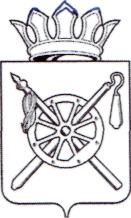 Российская Федерация Ростовская областьоктябрьский районМуниципальное образование «Каменоломненское городское поселение»Администрация Каменоломненского городского поселения постановлениеВ соответствии с Конституцией Российской Федерации, Земельным кодексом Российской Федерации, Федеральным законом от 06 октября 2003 года №131-ФЗ «Об общих принципах организации местного самоуправления в Российской Федерации», Федеральным законом от 27 июля 2010 года №210-ФЗ «Об организации предоставления государственных и муниципальных услуг», руководствуясь Уставом муниципального образования «Каменоломненское городское поселение»,ПОСТАНОВЛЯЮ:Утвердить административный регламент по предоставлению муниципальной услуги «Предварительное согласование предоставления земельного участка» согласно приложению к настоящему постановлению.Постановление от 25.02.2015 г. №52 «Об утверждении административного регламента по предоставлению муниципальной услуги «Предварительное согласование предоставления земельного участка» считать утратившим силу.Настоящее постановление вступает в силу со дня его обнародования.Контроль за исполнением постановления оставляю за собой. Глава Каменоломненскогогородского поселения                                                      В.П. КаколевскийАДМИНИСТРАТИВНЫЙ РЕГЛАМЕНТАдминистрации Каменоломненского городского поселенияпо предоставлению муниципальной услуги«Предварительное согласование предоставления земельного участка»1. Общие положения1.1. Административный регламент по предоставлению муниципальной услуги «Предварительное согласование предоставления земельного участка» (далее - Административный регламент), разработан в целях повышения качества оказания и доступности муниципальных услуг, создания комфортных условий для получателей муниципальных услуг в сфере прекращения права постоянного (бессрочного) пользования земельным участком или права пожизненного наследуемого владения земельным участком, и определяет сроки и последовательность действий (административных процедур) при осуществлении полномочий по содействию физическим и юридическим лицам в сфере прекращения прав на земельные участки, находящиеся в муниципальной собственности или государственная собственность на которые не разграничена.1.2. Получателями муниципальной услуги «Предоставление земельных участков для строительства при наличии утвержденных материалов предварительного согласования мест размещения объектов» являются:- физические лица;- юридические лица.1.3. Требования к порядку информирования о предоставлении муниципальной услуги.Информация о муниципальной услуге  предоставляется непосредственно в помещениях Администрации Каменоломненского городского поселения (далее - Администрация) или Муниципального автономного учреждения «Многофункциональный центр предоставления государственных и муниципальных услуг» (далее – МФЦ), а также с использованием средств телефонной связи, электронного информирования, вычислительной и электронной техники, посредством размещения на Интернет-ресурсах органов и организаций, участвующих в процессе оказания муниципальных услуг, в средствах массовой информации, посредством издания информационных материалов.Информация о местонахождении, графике работы и справочных телефонах работников Администрации Каменоломненского городского поселения, ответственных за предоставление муниципальной услуги, а также о порядке предоставления муниципальной услуги и перечне документов, необходимых для ее получения, размещается:- на официальном сайте Администрации Каменоломненского городского поселения, www.kamenolomninskoe.ru - на Едином портале государственных и муниципальных услуг (функций) www.gosuslugi.ru (далее – Единый портал госуслуг).Адрес местонахождения: 346480, Ростовская область, Октябрьский район, р.п.Каменоломни, ул.Крупской 28а, Администрация Каменоломненского городского поселения.Почтовый адрес: 346480, Ростовская область, Октябрьский район, р.п.Каменоломни, ул. Крупской 28а.Адрес электронной почты: sp28292@donpac.ruСтраница на официальном сайте Администрации Каменоломненского городского поселения (ссылка): www.kamenolomninskoe.ru/uslugi/reglamenti/zemlia/zemlia_1256.html Телефон индивидуального устного информирования по процедуре предоставления услуги: 8(86360) 2-37-15, факс: 8(86360) 2-37-15. Приемные дни и время приема: Понедельник - четверг с 8.00 до 17.00Пятница с 8.00 до 16.00Перерыв с 12.00 до 12.48Выходные дни – суббота, воскресение.Муниципальная услуга предоставляется в рамках соглашения о взаимодействии в сфере организации предоставления муниципальных услуг по принципу «одного окна» МАУ «МФЦ». Адрес местонахождения МАУ «МФЦ» Октябрьского района: 346480, Ростовская область, Октябрьский район, р.п.Каменоломни, ул. Дзержинского, 67. Почтовый адрес: 346480 Ростовская область, Октябрьский район, р.п.Каменоломни, ул. Дзержинского, 67. Телефон индивидуального устного информирования по процедуре предоставления услуги: 8(86360)2-12-27. Приемные дни и время приема: вторник – суббота с 8:00 до 17:00 часов (без перерыва) воскресенье – понедельник выходные дни.Информирование заявителей по электронной почте должно осуществляться не позднее десяти дней с момента получения сообщения. Письменные обращения заявителей о порядке предоставления муниципальных услуг рассматриваются должностным лицом подразделения Администрации, сотрудниками МФЦ, с учетом времени подготовки ответа заявителю, в срок, не более 30 дней с момента получения обращения.При ответах на телефонные звонки и устные обращения должностное лицо подразделения подробно и в вежливой форме информирует обратившихся по интересующим их вопросам. Ответ на телефонный звонок должен содержать информацию о наименовании подразделения, фамилии, имени, отчестве и должности работника, принявшего телефонный звонок.На информационных стендах содержится следующая информация:- график (режим) работы, номера телефонов, адрес Интернет-сайта и электронной почты;- порядок обжалования решения, действия или бездействия органов, участвующих в процессе оказания муниципальной услуги, их должностных лиц и работников;- перечень документов, необходимых для получения муниципальной услуги; - образцы заполнения заявлений заявителем.На Интернет-сайте, а также на Портале государственных и муниципальных услуг Ростовской области содержится следующая информация: - схема проезда, график (режим) работы, номера телефонов, адрес электронной почты;- процедура предоставления муниципальной услуги;- порядок обжалования решения, действия или бездействия органов, участвующих в процессе оказания муниципальной услуги, их должностных лиц и работников;- перечень документов, необходимых для получения муниципальной услуги.2. Стандарт предоставления муниципальной услуги2.1. Наименование муниципальной услуги: «Предварительное согласование предоставления земельного участка» (далее - муниципальная услуга).2.2. Наименование органа, предоставляющего муниципальную услугу: Администрация Каменоломненского городского поселения. Адрес местонахождения и почтовый адрес: 346480, ул. Крупской, 28а, р.п.Каменоломни, Октябрьский район, Ростовской обл.Адрес официального сайта: www.kamenolomninskoe.ru где размещен административный регламент. Адрес электронной почты: Е-mail: sp28292@donpac.ru Телефоны: 8 (86360) 2-37-15, факс: 8 (86360) 2-37-15.Заявитель, обратившийся с целью получения муниципальной услуги, принимается Администрации Каменоломненского городского поселения в соответствии с графиком приема:Орган исполнительной власти, предоставляющий муниципальную услугу, не вправе требовать от заявителя осуществления действий, в том числе согласований, необходимых для получения муниципальной услуги и связанных с обращением в иные государственные органы, органы местного самоуправления, организации, за исключением получения услуг и получения документов и информации, предоставляемых в результате предоставления таких услуг, включенных в перечни, указанные в части 1 статьи 9 Федерального закона от 27 июля 2010 г. N 210-ФЗ «Об организации предоставления государственных и муниципальных услуг».2.3. Юридическим фактом, являющимся основанием для начала действия, служит регистрация документов, указанных в п.2.6. Административного регламента, для получения муниципальной услуги в Администрации Каменоломненского городского поселения.Результатом предоставления муниципальной услуги является: - нормативно правовой акт о предварительном согласовании предоставления земельного участка; - уведомление об отказе в предоставлении муниципальной услуги.Процедура предоставления услуги завершается путем получения заявителем:- нормативно правовой акт о предварительном согласовании предоставления земельного участка; - уведомления об отказе в предоставлении муниципальной услуги.2.4. Максимально допустимый срок предоставления муниципальной услуги 30 календарных дней: При обращении за предварительным согласованием граждан для индивидуального жилищного строительства, ведения личного подсобного хозяйства в границах населенного пункта, садоводства, дачного хозяйства, граждан и крестьянских (фермерских) хозяйств для осуществления крестьянским (фермерским) хозяйством его деятельности – не более 67 дней, в том числе: 30 дней на: - опубликование извещения о предоставлении земельного участка для указанных целей или- принятие решения об отказе в предварительном согласовании предоставления земельного участка в соответствии с п.8 ст.39.15 Земельного кодекса РФ.2.1. Если не было альтернативных заявлений: 30 дней со дня опубликования извещения –принятие решения о предварительном согласовании предоставления земельного участка и направление решения заявителю2.2. Если поступили альтернативные заявления:7 дней с момента поступления таких заявлений – принятие решения об отказе в предварительном согласовании предоставления земельного участка.2.5. Правовые основания для предоставления муниципальной услуги:2.5.1. Земельный кодекс Российской Федерации от 25.10.2001 №136-ФЗ (первоначальный текст документа опубликован в издании «Российская газета» от 30.10.2001 №№211-212);2.5.2. Гражданский кодекс РФ от 30.11.1994 №51-ФЗ («Российская газета» № 238-239 от 08.12.1994);2.5.3. Федеральный закон от 24.11.1995 №181-ФЗ «О социальной защите инвалидов в Российской Федерации» (первоначальный текст документа опубликован в издании «Российская газета» от 02.12.1995 № 234);2.5.4. Областной закон от 22.07.2003 №19-ЗС «О регулировании земельных отношений в Ростовской области» (первоначальный текст документа опубликован в издании «Наше время» от 30.07.2003 №161).2.5.5. Приказ Минэкономразвития России от 12.01.2015 № 1.2.5.6. Постановление Правительства Российской Федерации от 30.04.2014 №403 «Об исчерпывающем перечне процедур в сфере жилищного строительства».2.5.7. Устав муниципального образования «Каменоломненское городское поселение».2.5.8. Настоящий Административный регламент.2.6. Исчерпывающий перечень документов, необходимых в соответствии с нормативными правовыми актами для предоставления муниципальной услуги приведен в Приложении 1 к настоящему Административному регламенту.2.7. Перечень документов, необходимых для предоставления муниципальной услуги, которые находятся в распоряжении государственных и муниципальных органов и организаций, и которые заявитель вправе предоставить, указан в Приложении 2 к настоящему Административному регламенту.Не предоставление заявителем документов, указанных в Приложении 2 к настоящему Административному регламенту, не является основанием для отказа заявителю в предоставлении муниципальной услуги.2.8. Запрещается требовать от заявителя представления документов и информации или осуществления действий, представление или осуществление которых не предусмотрено нормативными правовыми актами, регулирующими отношения, возникающие в связи с предоставлением государственной услуги, а также представления документов и информации, которые в соответствии с нормативными правовыми актами Российской Федерации, нормативными правовыми актами субъектов Российской Федерации и муниципальными правовыми актами находятся в распоряжении государственных органов, предоставляющих государственную услугу, иных государственных органов, органов местного самоуправления и (или) подведомственных государственным органам и органам местного самоуправления организаций, участвующих в предоставлении государственных или муниципальных услуг, за исключением документов, указанных в части 6 статьи 7 Федерального закона от 27.07.2010 №210-ФЗ «Об организации предоставления государственных и муниципальных услуг».2.9. Основания для отказа в приёме документов.Основаниями для отказа в приёме документов являются:- отсутствие хотя бы одного из документов, указанных в Приложении 1 к Административному регламенту (с учётом п.2.10 Административного регламента);- несоответствие представленных документов по форме или содержанию требованиям действующего законодательства, а также содержание в документе неоговоренных приписок и исправлений;- обращение за получением муниципальной услуги ненадлежащего лица.Решение об отказе в приеме документов может быть обжаловано в суд в порядке, предусмотренном гл. 24 Арбитражного процессуального кодекса РФ.2.10. Основания для отказа в предоставлении муниципальной услуги.Основаниями для отказа в предоставлении муниципальной услуги являются:- отсутствие хотя бы одного из документов, указанных в Приложении 1 к Административному регламенту;- несоответствие представленных документов по форме или содержанию требованиям действующего законодательства, а также содержание в документе неоговоренных приписок и исправлений;- обращение за получением муниципальной услуги ненадлежащего лица.Решение об отказе в предоставлении муниципальной услуги может быть обжаловано в суд в порядке, предусмотренном гл.24 Арбитражного процессуального кодекса РФ.2.11. Перечень услуг, которые являются необходимыми и обязательными для предоставления муниципальной услуги.Для предоставления муниципальной услуги необходимыми и обязательными являются следующие государственные услуги:- по ведению Единого государственного реестра юридических лиц и Единого государственного реестра индивидуальных предпринимателей и предоставление содержащихся в них сведений (выписки из ЕГРЮЛ и выписки из ЕГРИП). Услуга предоставляется органами Федеральной налоговой службы;-по предоставлению сведений, внесенных в государственный кадастр недвижимости (кадастровый паспорт). Услуга предоставляется органами ФГБУ «Федеральная кадастровая палата».-  по предоставлению сведений из Единого государственного реестра прав на недвижимое имущество и сделок с ним (выписка из ЕГРП). Услуга предоставляется органами Росреестра РФ2.12. Порядок взимания платы за предоставление муниципальной услуги.Услуга предоставляется бесплатно. 2.13. Порядок, размер и основания взимания платы за предоставление услуг, которые являются необходимыми и обязательными для предоставления муниципальной услуги. За предоставление услуг, которые являются необходимыми и обязательными для предоставления муниципальной услуги, плата не взимается.Оплата взимается в случае обращения заявителя непосредственно в соответствующий государственный орган.2.14. Максимальный срок ожидания в очереди.Максимальный срок ожидания в очереди составляет 15 минут.2.15. Срок и порядок регистрации запроса заявителя о предоставлении муниципальной услуги 5 минут.2.16. Требования к помещениям, в которых предоставляется муниципальная услуга.2.16.1. Помещения для предоставления муниципальной услуги преимущественно должны размещаться на нижних этажах зданий или в отдельно стоящих зданиях. На прилегающей территории оборудуются места для парковки автотранспортных средств.2.16.2. В местах предоставления муниципальной услуги на видном месте размещаются схемы размещения средств пожаротушения и путей эвакуации посетителей и работников.2.16.3. Места ожидания предоставления муниципальной услуги оборудуются стульями, кресельными секциями.2.16.4. Места получения информации оборудуются информационными стендами, стульями и столами.2.16.5. В местах предоставления муниципальной услуги предусматривается оборудование доступных мест общественного пользования (туалетов). Места предоставления муниципальной услуги оборудуются средствами пожаротушения и оповещения о возникновении чрезвычайной ситуации.2.16.6. Помещения, в которых предоставляется муниципальная услуга, место ожидания и приема заявителей, размещения и оформления визуальной, текстовой и мультимедийной информации о порядке предоставления муниципальной услуги, должны обеспечиваться:- условиями для беспрепятственного доступа к объектам и предоставляемым в них услугам;- возможностью самостоятельного или с помощью сотрудников, предоставляющих услуги, передвижения по территории, на которой расположены объекты, входа в такие объекты и выхода из них;- возможностью посадки в транспортное средство и высадки из него перед входом в объекты, в том числе с использованием кресла-коляски и при необходимости с помощью сотрудников, предоставляющих услуги;- надлежащим размещением оборудования и носителей информации, необходимых для обеспечения беспрепятственного доступа инвалидов к объектам и услугам с учетом ограничения их жизнедеятельности;- дублированием необходимой для инвалидов звуковой и зрительной информации, а также надписей, знаков и иной текстовой и графической информации знаками, выполненными рельефно-точечным шрифтом Брайля.2.16.7. Так же должны быть обеспечены следующие показатели доступности услуги для инвалидов:- сопровождение инвалидов, имеющих стойкие расстройства функции зрения и самостоятельного передвижения, и оказание им помощи на объектах;- допуск на объекты сурдопереводчика и тифлосурдопереводчика;- допуск на объекты собаки-проводника при наличии документа, подтверждающего ее специальное обучение, выданного в соответствии с приказом Министерства труда и социальной защиты Российской Федерации от 22.06.2015 №386н;- оказание сотрудниками, предоставляющими услугу, иной необходимой инвалидам помощи в преодолении барьеров, мешающих получению услуги и использованию объектов наравне с другими лицами2.17. Показатели доступности и качества муниципальной услуги.Критериями доступности и качества оказания муниципальной услуги являются:удовлетворенность заявителей качеством услуги;доступность услуги;доступность информации;соблюдение сроков предоставления муниципальной услуги;отсутствие обоснованных жалоб со стороны заявителей по результатам муниципальной услуги.Основными требованиями к качеству предоставления муниципальной услуги являются:а) достоверность предоставляемой заявителям информации о ходе предоставления муниципальной услуги;б) наглядность форм предоставляемой информации об административных процедурах;в) удобство и доступность получения информации заявителями о порядке предоставления муниципальной услуги.Приём заявителя и выдачу документов заявителю осуществляет должностное лицо Администрации или МФЦ. Время приёма документов не может превышать 30 минут.2.18. Время приёма заявителей.Часы приема заявителей сотрудниками Администрации Каменоломненского городского поселения указаны выше.3. Состав, последовательность и сроки выполнения административных процедур, требования к порядку из выполнения, в том числе особенности выполнения административных процедур в электронной форме3.1. Состав административных процедур:3.1.1. Прием, регистрация, проверка полноты и правильности оформления заявления и прилагаемых к нему документов (далее - документы).3.1.2. Формирование и направление межведомственных запросов в органы (организации), участвующие в предоставлении муниципальной услуги.3.1.3. Принятие решения о предоставлении муниципальной услуги.3.1.4. Оформление документов.3.1.5. Предоставление результата муниципальной услуги заявителю.3.2. Критериями принятия решений являются полнота и достоверность предоставленных заявителем документов, а так же факт обращения за предоставлением муниципальной услуги надлежащего лица.3.3. Последовательность и сроки выполнения административных процедур, требования к порядку их выполнения:3.3.1. Заявитель предоставляет в Администрацию поселения заявление и полный пакет документов, указанных в Приложении 1 к настоящему Административному регламенту.Должностное лицо, уполномоченное на прием, регистрацию, проверку полноты и правильности оформления документов:- устанавливает личность заявителя либо его представителя, проверяет полномочия обратившегося лица;- сверяет оригиналы документов с представленными копиями, проставляет отметку на копиях документов о соответствии копий документов представленным подлинникам (кроме копий документов, заверенных в соответствии с законодательством Российской Федерации) и возвращает оригиналы документов заявителю (за исключением документов, которые должны быть представлены в оригинале);- регистрирует заявление;- информирует заявителя о сроках рассмотрения заявления. При наличии оснований для отказа в приеме документов, необходимых для предоставления муниципальной услуги, должностное лицо, уполномоченное на прием, регистрацию, проверку полноты и правильности оформления документов, уведомляет заявителя о наличии препятствий для дальнейшей регистрации, объясняет содержание выявленных недостатков, предлагает принять меры по их устранению и возвращает документы заявителю.При отсутствии оснований для отказа в приеме документов, необходимых для предоставления муниципальной услуги, заявителю, должностным лицом, уполномоченным на прием, регистрацию, проверку полноты и правильности оформления документов, выдается расписка в получении этих документов с указанием их перечня и даты получения.Результатом выполнения данной административной процедуры является зарегистрированное заявление и принятые документы, либо отказ в приеме документов.Должностное лицо, уполномоченное на прием, регистрацию, проверку полноты и правильности оформления документов, передает документы в течение 1 рабочего дня Главе Администрации поселения для назначения ответственного исполнителя.3.3.2. Заявитель вправе представить по собственной инициативе документы, указанные в Приложении 2 к настоящему Административному регламенту, которые могут быть получены в рамках межведомственного информационного взаимодействия. Если данные документы заявителем представлены не были, ответственный исполнитель в течение 7 рабочих дней запрашивает документы самостоятельно в рамках межведомственного информационного взаимодействия. Результатом выполнения данной административной процедуры является окончательный сбор документов, указанных в Приложении 1 к настоящему Административному регламенту.3.3.3. По результатам рассмотрения и проверки полученных документов, в том числе полученных в результате межведомственного информационного взаимодействия, ответственный исполнитель в течение 3 рабочих дней проверяет наличие или отсутствие оснований для отказа в предоставлении муниципальной услуги.Результатом выполнения данной административной процедуры является принятие решения о предоставлении муниципальной услуги либо решения об отказе в предоставлении муниципальной услуги.3.3.4. При наличии оснований для отказа в предоставлении муниципальной услуги ответственный исполнитель подготавливает письмо заявителю об отказе в предоставлении муниципальной услуги. Отказ в предоставлении муниципальной услуги в форме письма подписывается Главой Администрации поселения.При отсутствии оснований для отказа в предоставлении муниципальной услуги ответственный исполнитель:-  подготавливает проект нормативно правового акта о предварительном согласовании предоставления земельного участка;- направляет данный проект нормативно правового акта о предварительном согласовании предоставления земельного участка на правовую экспертизу специалисту по правовой и кадровой работе Администрации поселения;Результатом выполнения данной административной процедуры является подписанный нормативно правовой акт о предварительном согласовании предоставления земельного участка, либо подписанное Главой Администрации поселения письмо об отказе в предоставлении муниципальной услуги.Максимальный срок выполнения данной административной процедуры – 3 рабочих дней.3.3.5. Ответственный исполнитель выдает заверенный должным образом нормативно правовой акт о предварительном согласовании предоставления земельного участка заявителю, способом, указанным в заявлении о предоставлении муниципальной услуги.Результатом выполнения данной административной процедуры является выдача заявителю заверенного должным образом нормативно правового акта о предварительном согласовании предоставления земельного участка, либо подписанного Главой Администрации поселения письма об отказе в предоставлении муниципальной услуги.Выдача заявителю заверенного должным образом нормативно правового акта о предварительном согласовании предоставления земельного участка, либо письма об отказе в предоставлении муниципальной услуги, в случае его личного обращения, производится в порядке живой очереди в течение не более 15 минут.3.4. Блок-схема предоставления муниципальной услуги указана в Приложении 4 Административного регламента.4. Формы контроля за предоставлением муниципальной услуги4.1. Текущий контроль за соблюдением последовательности действий, определенных административными процедурами по предоставлению муниципальной услуги, осуществляется Главой Каменоломненского городского поселения (далее - Глава).4.2. Глава определяет порядок и планирует периодичность осуществления плановых и внеплановых проверок, контролирует полноту и качество предоставления муниципальной услуги. Плановые проверки полноты и качества предоставленных муниципальных услуг осуществляются ежемесячно. Внеплановые проверки проводятся по результатам выявленных в ходе предоставления муниципальных услуг нарушений.Контроль за полнотой и качеством предоставления муниципальной услуги включает в себя проведение проверок, направленных на выявление и устранение причин и условий, вследствие которых были нарушены права и свободы граждан, а также рассмотрение, принятие решений и подготовку ответов на обращения заявителей, содержащих жалобы на решения должностных лиц территориальных органов.4.3. Должностные лица, ответственные за исполнение муниципальной услуги, несут персональную ответственность за решения и действия (бездействия), принимаемые ими в ходе предоставления муниципальной услуги, в соответствии с действующим законодательством.4.4. Контроль за соблюдением последовательности действий, определенных административными процедурами по предоставлению муниципальной услуги осуществляется гражданами, их объединениями и организациями в соответствии с действующим законодательством. 5. Досудебный (внесудебный) порядок обжалования решения и действий (бездействия) должностных лиц территориальных управлений, предоставляющих муниципальную услугу5.1. Заявитель праве подать жалобу на решение и (или) действие (бездействие) органа исполнительной власти, предоставляющего муниципальную услугу и (или) его должностных лиц (далее – жалоба)5.2. Предметом жалобы может быть: 5.2.1. Нарушение срока регистрации заявления заявителя о предоставлении муниципальной услуги. 5.2.2. Нарушение срока предоставления муниципальной услуги.5.2.3. Требование у заявителя документов, не предусмотренных нормативными правовыми актами Российской Федерации, нормативными правовыми актами Ростовской области, муниципальными правовыми актами для предоставления муниципальной услуги.5.2.4. Отказ в приеме документов, предоставление которых предусмотрено нормативными правовыми актами Российской Федерации, нормативными правовыми актами Ростовской области, муниципальными правовыми актами для предоставления муниципальной услуги, у заявителя.5.2.5. Отказ в предоставлении муниципальной услуги, если основания отказа не предусмотрены федеральными законами и принятыми в соответствии с ними иными нормативными правовыми актами Российской Федерации, нормативными правовыми актами Ростовской области, муниципальными правовыми актами.5.2.6. Затребование с заявителя при предоставлении муниципальной услуги платы, не предусмотренной нормативными правовыми актами Российской Федерации, нормативными правовыми актами Ростовской области, муниципальными правовыми актами.5.2.7. Отказ Администрации Каменоломненского городского поселения, должностного лица Администрации Каменоломненского городского поселения в исправлении допущенных опечаток и ошибок в выданных в результате предоставления муниципальной услуги документах либо нарушение установленного срока таких исправлений.5.3. Жалоба на действия, указанные в пункте 5.2., может быть направлена в адрес Администрации Каменоломненского городского поселения на имя Главы Каменоломненского городского поселения или его заместителя.5.4. Жалоба подается в письменной форме на бумажном носителе либо в электронной форме в Администрацию Каменоломненского городского поселения, так же жалоба может быть подана через многофункциональный центр и с использованием единого портала государственных и муниципальных услуг либо регионального портала государственных и муниципальных услуг.Жалоба может быть направлена по почте, с использованием информационно-телекоммуникационной сети «Интернет», официального сайта Администрации, а также может быть принята при личном приеме заявителя.Жалоба должна содержать:- Наименование Администрации, предоставляющей муниципальную услугу, должностного лица Администрации Каменоломненского городского поселения, решения и действия (бездействие) которых обжалуются.- Фамилию, имя, отчество (последнее - при наличии), сведения о месте жительства заявителя - физического лица, а также номер (номера) контактного телефона, адрес (адреса) электронной почты (при наличии) и почтовый адрес, по которым должен быть направлен ответ заявителю.- Сведения об обжалуемых решениях и действиях (бездействии) должностного лица.- Доводы, на основании которых заявитель не согласен с решением и действием (бездействием) должностного лица. Заявителем могут быть представлены документы (при наличии), подтверждающие доводы заявителя, либо их копии.5.5. Жалоба, поступившая в Администрацию Каменоломненского городского поселения, подлежит рассмотрению Главой Алексеевского сельского поселения в течение 15 рабочих дней со дня ее регистрации, а в случае обжалования отказа должностного лица в приеме документов у заявителя либо в исправлении допущенных опечаток и ошибок, или в случае обжалования нарушения установленного срока таких исправлений - в течение 5 рабочих дней со дня ее регистрации. 5.6. Рассмотрение жалобы, поступившей в установленном порядке, может быть приостановлено в случаях, предусмотренных действующим законодательством.5.7. По результатам рассмотрения жалобы принимает одно из следующих решений:5.7.1. Удовлетворяет жалобу, в том числе в форме отмены принятого решения, исправления допущенных опечаток и ошибок в выданных в результате предоставления муниципальной услуги документах, возврата заявителю денежных средств, взимание которых не предусмотрено нормативными правовыми актами Российской Федерации, нормативными правовыми актами субъектов Российской Федерации, муниципальными правовыми актами, а также в иных формах.5.7.2. Отказывает в удовлетворении жалобы.5.8. Не позднее дня, следующего за днем принятия решения, указанного в п.5.7. административного регламента, заявителю в письменной форме и по желанию заявителя в электронной форме направляется мотивированный ответ о результатах рассмотрения жалобы.5.9. В случае если заявитель не удовлетворен решением, принятым в ходе рассмотрения жалобы, то он вправе обратиться в суд.5.10. Заявитель вправе получить от органа исполнительной власти, предоставляющего муниципальную услугу, информацию и документы, необходимые для обоснования и рассмотрения жалобы.5.11. Информирование заявителя о порядке подачи и рассмотрения жалобы, по его заявлению, может быть осуществлено в письменной форме при личном обращении заявителя, в письменной форме почтовым отправлением, в электронном виде на электронный адрес заявителя либо в телефонном режиме.Ведущий специалистпо делопроизводству и архивной работе                      Я.С. ШаповаловаПеречень документов, необходимых для предоставления муниципальной услугиПеречень документов, необходимых для предоставления муниципальной услуги, которые находятся в распоряжении государственных и муниципальных органов и организаций, и которые заявитель вправе предоставитьОбразец заявленияЗАЯВЛЕНИЕДата: «___»___________20____г.БЛОК- СХЕМА ПО ПРЕДОСТАВЛЕНИЮ МУНИЦИПАЛЬНОЙ УСЛУГИ01.04.2016№ 107р.п. КаменоломниОб утверждении административного регламента по предоставлению муниципальной услуги «Предварительное согласование предоставления земельного участка»Приложение к постановлениюАдминистрацииКаменоломненского городского поселенияот 01.04.2016 № 107Дни неделиВремя приема (ч.)Понедельник08.00 – 17.00Четверг08.00 – 17.00Пятница08.00 – 12.00Суббота, воскресеньеВыходнойПриложение 1к Административному регламенту№Наименование документа1.1.Заявление1.Оригинал-12.2. Документы, подтверждающие право заявителя на приобретение земельного участка без проведения торгов2. Копия при предъявлении оригинала – 12.1. При предоставлении земельного участка в собственность за плату2.1.1. Для лиц, с которыми заключен договор о комплексном освоении территории:2.1.1.1. Договор о комплексном освоении территории2.1.1.2.1. Кадастровый паспорт испрашиваемого земельного участка либо2.1.1.2.2 кадастровая выписка об испрашиваемом земельном участке 2.1.1.3.1. Выписка из ЕГРП о правах на приобретаемый земельный участок или2.1.1.3.2. уведомление об отсутствии в ЕГРП запрашиваемых сведений о зарегистрированных правах на указанный земельный участок2.1.1.4 Утвержденный проект планировки и утвержденный проект межевания территории2.1.1.5. Выписка из ЕГРЮЛ о юридическом лице, являющемся заявителем2.1.2. Для членов некоммерческой организации, созданной гражданами, которой предоставлен земельный участок для комплексного освоения в целях индивидуального жилищного строительства:2.1.2.1. Документ, подтверждающий членство заявителя в некоммерческой организации: выписка из протокола общего собрания некоммерческой организации (о принятии в члены некоммерческой организации)2.1.2.2. Решение органа некоммерческой организации о распределении испрашиваемого земельного участка заявителю: выписка из протокола общего собрания некоммерческой организации (о распределении земельного участка заявителю)2.1.2.3. Договор о комплексном освоении территории2.1.2.4.1. Кадастровый паспорт испрашиваемого земельного участка либо2.1.2.4.2 кадастровая выписка об испрашиваемом земельном участке 2.1.2.5.1. Выписка из ЕГРП о правах на приобретаемый земельный участок или2.1.2.5.2. уведомление об отсутствии в ЕГРП запрашиваемых сведений о зарегистрированных правах на указанный земельный участок2.1.2.6. Выписка из ЕГРЮЛ о юридическом лице2.1.3. Для членов некоммерческой организации, созданной гражданами, которой предоставлен земельный участок для садоводства, огородничества, дачного хозяйства:2.1.3.1. Документ, удостоверяющий (устанавливающий) права заявителя на испрашиваемый земельный участок, если право на такой земельный участок не зарегистрировано в ЕГРП:Решение суда2.1.3.1. Копия – 12.1.3.2. Документ, подтверждающий членство заявителя в некоммерческой организации: выписка из протокола общего собрания некоммерческой организации (о принятии в члены некоммерческой организации)2.1.3.3. Решение органа некоммерческой организации о распределении испрашиваемого земельного участка заявителю: выписка из протокола общего собрания некоммерческой организации (о распределении земельного участка заявителю)2.1.3.4.1 Утвержденный проект межевания территории или2.1.3.4.2 Проект организации и застройки территории некоммерческого объединения (в случае отсутствия утвержденного проекта межевания территории)2.1.3.5.1. Кадастровый паспорт испрашиваемого земельного участка либо2.1.3.5.2 кадастровая выписка об испрашиваемом земельном участке 2.1.3.6.1. Выписка из ЕГРП о правах на приобретаемый земельный участок или2.1.3.6.2. уведомление об отсутствии в ЕГРП запрашиваемых сведений о зарегистрированных правах на указанный земельный участок2.1.3.7. Выписка из ЕГРЮЛ о юридическом лице2.1.4 Для некоммерческих организаций, созданных гражданами, которым предоставлен земельный участок для комплексного освоения в целях индивидуального жилищного строительства:2.1.4.1. Решение органа некоммерческой организации о приобретении земельного участка, относящегося к имуществу общего пользования: выписка из протокола общего собрания некоммерческой организации о приобретении земельного участка, относящегося к имуществу общего пользования2.1.4.2. Договор о комплексном освоении территории2.1.4.3.1. Кадастровый паспорт испрашиваемого земельного участка либо2.1.4.3.2 кадастровая выписка об испрашиваемом земельном участке 2.1.4.4.1. Выписка из ЕГРП о правах на приобретаемый земельный участок  или2.1.4.4.2. уведомление об отсутствии в ЕГРП запрашиваемых сведений о зарегистрированных правах на указанный земельный участок2.1.4.5. Выписка из ЕГРЮЛ 2.1.5. Для юридических лиц, которым предоставлен земельный участок для ведения дачного хозяйства:2.1.5.1. Решение органа юридического лица о приобретении земельного участка, относящегося к имуществу общего пользования: выписка из протокола общего собрания некоммерческой организации о приобретении земельного участка, относящегося к имуществу общего пользования2.1.5.2. Документ, удостоверяющий (устанавливающий) права заявителя на испрашиваемый земельный участок, если право на такой земельный участок не зарегистрировано в ЕГРП:Решение суда2.1.5.2.Копия – 12.1.5.3.1 Утвержденный проект межевания территории или2.1.5.3.2 Проект организации и застройки территории некоммерческого объединения (в случае отсутствия утвержденного проекта межевания территории)2.1.5.4.1. Кадастровый паспорт испрашиваемого земельного участка либо2.1.5.4.2 кадастровая выписка об испрашиваемом земельном участке 2.1.5.5.1. Выписка из ЕГРП о правах на приобретаемый земельный участок или2.1.5.5.2. уведомление об отсутствии в ЕГРП запрашиваемых сведений о зарегистрированных правах на указанный земельный участок2.1.5.6. Выписка из ЕГРЮЛ о юридическом лице, являющемся заявителем2.1.6. Для собственников здания, сооружения либо помещения в здании, сооружении2.1.6.1. Документ, удостоверяющий (устанавливающий) права заявителя на здание, сооружение либо помещение, если право на такое здание, сооружение либо помещение не зарегистрировано в ЕГРП:2.1.6.1.1. регистрационное удостоверение, выданное уполномоченным органом в порядке, установленном законодательством в месте его издания до момента создания Учреждения юстиции по государственной регистрации прав на недвижимое имущество и сделок с ним на территории Ростовской области (выданное организациями технической инвентаризации),2.1.6.1.2. договор купли-продажи (удостоверенный нотариусом),2.1.6.1.3.  договор дарения (удостоверенный нотариусом),2.1.6.1.4. договор мены (удостоверенный нотариусом),2.1.6.1.5. договор ренты (удостоверенный нотариусом),2.1.6.1.6. договор пожизненного содержания с иждивением (удостоверенный нотариусом), 2.1.6.1.7. решение суда о признании права на объект, 2.1.6.1.8. свидетельство о праве на наследство по закону (выданное нотариусом),2.1.6.1.9. свидетельство о праве на наследство по завещанию (выданное нотариусом)2.1.6.1. – с отметкой о регистрации в уполномоченном органе в порядке, установленном законодательством в месте его издания до момента создания Учреждения юстиции по государственной регистрации прав на недвижимое имущество и сделок с ним на территории Ростовской области2.1.6.2. Документ, удостоверяющий (устанавливающий) права заявителя на испрашиваемый земельный участок, если право на такой земельный участок не зарегистрировано в ЕГРП:2.1.6.2.1. Государственный акт на право пожизненного наследуемого владения (право постоянного (бессрочного) пользования землей (выданный исполнительным комитетом Совета народных депутатов),2.1.6.2.2. Договор на передачу земельного участка в постоянное (бессрочное) пользование (выданный исполнительным комитетом Совета народных депутатов)2.1.6.2.4. Свидетельство о праве бессрочного (постоянного) пользования землей (выданное земельным комитетом, исполнительным органом сельского (поселкового) Совета народных депутатов),2.1.6.2.5. Договор аренды земельного участка, заключенный до момента создания Учреждения юстиции по государственной регистрации прав на недвижимое имущество и сделок с ним на территории Ростовской области (выданный земельным комитетом, администрацией МО)2.1.6.2.7. Типовой договор о предоставлении в бессрочное пользование земельного участка под строительство индивидуального жилого дома на праве личной собственности (выданный исполнительным комитетом Совета народных депутатов),2.1.6.2.8. Решение суда2.1.6.3. Сообщение заявителя (заявителей), содержащее перечень всех зданий, сооружений, расположенных на испрашиваемом земельном участке, с указанием их кадастровых (условных, инвентарных) номеров и адресных ориентиров2.1.6.4.1. Кадастровый паспорт испрашиваемого земельного участка либо2.1.6.4.2 кадастровая выписка об испрашиваемом земельном участке 2.1.6.5.1 Кадастровый паспорт здания, сооружения, расположенного на испрашиваемом земельном участке или 2.1.6.5.2 Кадастровый паспорт помещения (в случае обращения собственника помещения в здании, сооружении, расположенного на испрашиваемом земельном участке)2.1.6.6.1.1 Выписка из ЕГРП о правах на приобретаемый земельный участок 2.1.6.6.1.2 Выписка из ЕГРП о правах на объекты недвижимого имущества, расположенные на земельном участке или2.1.6.6.2. уведомление об отсутствии в ЕГРП запрашиваемых сведений о зарегистрированных правах на земельный участок и объекты недвижимого имущества2.1.6.7. Выписка из ЕГРЮЛ о юридическом лице, являющемся заявителем2.1.6.8. Выписка из ЕГРИП об индивидуальном предпринимателе, являющемся заявителем2.1.7. Для юридических лиц, использующих земельный участок на праве постоянного (бессрочного) пользования2.1.7.1. Документы, удостоверяющие (устанавливающие) права заявителя на испрашиваемый земельный участок, если право на такой земельный участок не зарегистрировано в ЕГРП:2.1.7.1.1 государственный акт на право бессрочного (постоянного) пользования землей (выданный исполнительным комитетом Совета народных депутатов),2.1.7.1.2 свидетельство о праве бессрочного (постоянного) пользования землей (выданное земельным комитетом, исполнительным органом сельского (поселкового) Совета народных депутатов)2.1.7.2.1. Кадастровый паспорт испрашиваемого земельного участка либо2.1.7.2.2 кадастровая выписка об испрашиваемом земельном участке2.1.7.3.1. Выписка из ЕГРП о правах на приобретаемый земельный участок или2.1.7.3.2. уведомление об отсутствии в ЕГРП запрашиваемых сведений о зарегистрированных правах на указанный земельный участок2.1.7.4. Выписка из ЕГРЮЛ о юридическом лице, являющемся заявителем2.1.8. Для крестьянских (фермерских) хозяйств или сельскохозяйственных организаций, использующих земельный участок, находящийся в муниципальной собственности и выделенный в счет земельных долей, находящихся в муниципальной собственности2.1.8.1.1 Кадастровый паспорт испрашиваемого земельного участка либо2.1.8.1.2 кадастровая выписка об испрашиваемом земельном участке 2.1.8.2.1. Выписка из ЕГРП о правах на приобретаемый земельный участок или2.1.8.2.2. уведомление об отсутствии в ЕГРП запрашиваемых сведений о зарегистрированных правах на указанный земельный участок2.1.8.3. Выписка из ЕГРЮЛ о юридическом лице, являющемся заявителем2.1.8.4. Выписка из ЕГРИП об индивидуальном предпринимателе, являющемся заявителем2.1.9. Для граждан или юридических лиц, являющихся арендатором земельного участка, предназначенного для ведения сельскохозяйственного производства2.1.9.1. Документы, подтверждающие использование земельного участка в соответствии с Федеральным законом от 24.07.2002 № 101-ФЗ «Об обороте земель сельскохозяйственного назначения»:акт обследования земельного участка, выданный органом местного самоуправления2.1.9.2.1 Кадастровый паспорт испрашиваемого земельного участка либо2.1.9.2.2 кадастровая выписка об испрашиваемом земельном участке2.1.9.3 Выписка из ЕГРП о правах на приобретаемый земельный участок 2.1.9.4. Выписка из ЕГРЮЛ о юридическом лице, являющемся заявителем2.1.9.5. Выписка из ЕГРИП об индивидуальном предпринимателе, являющемся заявителем2.1.10. Для граждан, подавших заявление о предоставлении земельного участка для индивидуального жилищного строительства, ведения личного подсобного хозяйства в границах населенного пункта, садоводства, дачного хозяйства, граждан или крестьянских (фермерских) хозяйств – для осуществления крестьянским (фермерским) хозяйством его деятельности2.1.10.1.1 Кадастровый паспорт испрашиваемого земельного участка либо2.1.10.1.2 кадастровая выписка об испрашиваемом земельном участке 2.1.10.2.1. Выписка из ЕГРП о правах на приобретаемый земельный участок или2.1.10.2.2. уведомление об отсутствии в ЕГРП запрашиваемых сведений о зарегистрированных правах на указанный земельный участок2.2. При предоставлении земельного участка в собственность бесплатно:2. Копия при предъявлении оригинала – 12.2.1.Для лиц, с которыми заключен договор о развитии застроенной территории:2.2.1.1 Договор о развитии застроенной территории2.2.1.2.1 Кадастровый паспорт испрашиваемого земельного участка либо 2.2.1.2.2 кадастровая выписка об испрашиваемом земельном участке2.2.1.3.1. Выписка из ЕГРП о правах на приобретаемый земельный участок или2.2.1.3.2. уведомление об отсутствии в ЕГРП запрашиваемых сведений о зарегистрированных правах на указанный земельный участок2.2.1.4 Утвержденный проект планировки и утвержденный проект межевания территории2.2.1.5. Выписка из ЕГРЮЛ о юридическом лице, являющемся заявителем2.2.2. Для религиозных организаций, имеющих в собственности здания или сооружения религиозного или благотворительного назначения2.2.2.1. Документ, удостоверяющий (устанавливающий) права заявителя на здание, сооружение, если право на такое здание, сооружение не зарегистрировано в ЕГРП:2.2.2.1.1. регистрационное удостоверение, выданное уполномоченным органом в порядке, установленном законодательством в месте его издания до момента создания Учреждения юстиции по государственной регистрации прав на недвижимое имущество и сделок с ним на территории Ростовской области (выданное организациями технической инвентаризации),2.2.2.1.2. договор купли-продажи (удостоверенный нотариусом),2.2.2.1.3. договор дарения (удостоверенный нотариусом),2.2.2.1.4. договор мены (удостоверенный нотариусом),2.2.2.1.5. решение суда о признании права на объект2.2.2.1. – с отметкой о регистрации в уполномоченном органе в порядке, установленном законодательством в месте его издания до момента создания Учреждения юстиции по государственной регистрации прав на недвижимое имущество и сделок с ним на территории Ростовской области2.2.2.2. Документ, удостоверяющий (устанавливающий) права заявителя на испрашиваемый земельный участок, если право на такой земельный участок не зарегистрировано в ЕГРП:2.2.2.2.1. Государственный акт на право пожизненного наследуемого владения (право постоянного (бессрочного) пользования землей (выданный исполнительным комитетом Совета народных депутатов),2.2.2.2.2. Договор на передачу земельного участка в постоянное (бессрочное) пользование (выданный исполнительным комитетом Совета народных депутатов)2.2.2.2.3. Свидетельство о праве бессрочного (постоянного) пользования землей (выданное земельным комитетом, исполнительным органом сельского (поселкового) Совета народных депутатов)2.2.2.2.4. Договор аренды земельного участка, заключенный до момента создания Учреждения юстиции по государственной регистрации прав на недвижимое имущество и сделок с ним на территории Ростовской области (выданный земельным комитетом, администрацией МО)2.2.2.2.5. Решение суда2.2.2.2.6. Договор безвозмездного пользования земельным участком (выданный исполнительным комитетом Совета народных депутатов, администрацией МО) 2.2.2.3. Сообщение заявителя (заявителей), содержащее перечень всех зданий, сооружений, расположенных на испрашиваемом земельном участке, с указанием их кадастровых (условных, инвентарных) номеров и адресных ориентиров2.2.2.4.1. Кадастровый паспорт испрашиваемого земельного участка либо2.2.2.4.2 кадастровая выписка об испрашиваемом земельном участке2.2.2.5. Кадастровый паспорт здания, сооружения, расположенного на испрашиваемом земельном участке 2.2.2.6.1.1 Выписка из ЕГРП о правах на приобретаемый земельный участок2.2.2.6.1.2 Выписка из ЕГРП о правах на объекты недвижимого имущества, расположенные на земельном участке или2.2.2.6.2. уведомление об отсутствии в ЕГРП запрашиваемых сведений о зарегистрированных правах на земельный участок и объекты недвижимого имущества2.2.2.7. Выписка из ЕГРЮЛ о юридическом лице, являющемся заявителем2.2.3. Для некоммерческих организаций, созданных гражданами, которым предоставлен земельный участок для садоводства, огородничества2.2.3.1. Решение органа некоммерческой организации о приобретении земельного участка: выписка из протокола общего собрания некоммерческой организации о приобретении земельного участка2.2.3.2.1 Утвержденный проект межевания территории или 2.2.3.2.2 Проект организации и застройки территории некоммерческого объединения (в случае отсутствия утвержденного проекта межевания территории)2.2.3.3.1. Кадастровый паспорт испрашиваемого земельного участка либо2.2.3.3.2 кадастровая выписка об испрашиваемом земельном участке 2.2.3.4.1. Выписка из ЕГРП о правах на приобретаемый земельный участок или2.2.3.4.2. уведомление об отсутствии в ЕГРП запрашиваемых сведений о зарегистрированных правах на указанный земельный участок2.2.3.5. Выписка из ЕГРЮЛ о юридическом лице, являющемся заявителем2.2.4 Для членов некоммерческой организации, созданной гражданами, которой предоставлен земельный участок для садоводства, огородничества2.2.4.1. Документ, подтверждающий членство заявителя в некоммерческой организации: выписка из протокола общего собрания некоммерческой организации (о принятии в члены некоммерческой организации)2.2.4.2.1 Утвержденный проект межевания территории или2.2.4.2.2 Проект организации и застройки территории некоммерческого объединения (в случае отсутствия утвержденного проекта межевания территории)2.2.4.3.1. Кадастровый паспорт испрашиваемого земельного участка либо2.2.4.3.2 кадастровая выписка об испрашиваемом земельном участке 2.2.4.4.1. Выписка из ЕГРП о правах на приобретаемый земельный участок или2.2.4.4.2. уведомление об отсутствии в ЕГРП запрашиваемых сведений о зарегистрированных правах на указанный земельный участок2.2.4.5. Выписка из ЕГРЮЛ о юридическом лице2.2.5. Для граждан, имеющих трех и более детей2.2.5.1. Документы, подтверждающие изменение обстоятельств, послуживших основанием для постановки на учет в целях бесплатного предоставления земельного участка в собственность (изменения количественного состава семьи):2.2.5.1. Копия при предъявлении оригинала либо копия, заверенная в установленном порядке – 12.2.5.1.1. свидетельство о рождении ребенка2.2.5.1.2. свидетельство о смерти2.2.5.1.3. справка с места жительства гражданина о составе семьи, подтверждающая совместное проживание со всеми детьми2.2.5.2.1. Кадастровый паспорт испрашиваемого земельного участка либо 2.2.5.2.2. кадастровая выписка об испрашиваемом земельном участке 2.2.5.3.1. Выписка из ЕГРП о правах на приобретаемый земельный участок или2.2.5.3.2. уведомление об отсутствии в ЕГРП запрашиваемых сведений о зарегистрированных правах на указанный земельный участок2.2.6. При обращении членов садоводческого, огороднического или дачного некоммерческого объединения граждан (в отношении земельных участков, не отнесенных к имуществу общего пользования, образованных из земельного участка, предоставленного до дня вступления в силу Федерального закона 25.10.2001 № 137-ФЗ (10.11.2001) для ведения садоводства, огородничества или дачного хозяйства некоммерческому объединению)2.2.6.1. Документы, подтверждающие право на приобретение земельного участка, установленные законодательством Российской Федерации:2.2.6.1.1. Схема расположения земельного участка на кадастровом плане территории, подготовленная гражданином (в случае отсутствия утвержденного проекта межевания территории, в границах которой расположен земельный участок, проекта организации и застройки территории некоммерческого объединения граждан либо при отсутствии описания местоположения границ такого земельного участка в государственном кадастре недвижимости)2.2.6.1.1. Оригинал2.2.6.1.2. Протокол общего собрания членов садоводческого, огороднического или дачного некоммерческого объединения граждан (собрания уполномоченных) о распределении земельных участков между членами указанного объединения, иной устанавливающий распределение земельных участков в этом объединении документ или выписка из указанного протокола или указанного документа:выписка из протокола общего собрания некоммерческой организации (о распределении земельных участков между членами объединения)2.2.6.1.2. Копия при предъявлении оригинала – 1Если ранее ни один из членов некоммерческого объединения граждан не обращался с заявлением о предоставлении земельного участка в собственность:2.2.6.1.3. Документ, удостоверяющий (устанавливающий) права заявителя на испрашиваемый земельный участок, если право на такой земельный участок не зарегистрировано в ЕГРП:2.2.6.1.3.1 Государственный акт на право пожизненного наследуемого владения (право постоянного (бессрочного) пользования землей (выданный исполнительным комитетом Совета народных депутатов),2.2.6.1.3.2. Свидетельство о праве бессрочного (постоянного) пользования землей (выданное земельным комитетом, исполнительным органом сельского (поселкового) Совета народных депутатов),2.2.6.1.3.3. Договор аренды земельного участка, заключенный до момента создания Учреждения юстиции по государственной регистрации прав на недвижимое имущество и сделок с ним на территории Ростовской области (выданный земельным комитетом, администрацией МО)2.2.6.1.3.4. Решение исполнительного комитета о предоставлении земельного участка (выданное исполнительным комитетом Совета народных депутатов)2.2.6.1.3.5. Акт органа местного самоуправления о предоставлении земельного участка, переданный на постоянное хранение в муниципальный архив2.2.6.1.2. Копия при предъявлении оригинала – 1Если ранее ни один из членов некоммерческого объединения граждан не обращался с заявлением о предоставлении земельного участка в собственность:2.2.6.1.4. Сведения о некоммерческом объединении, содержащиеся в ЕГРЮЛ (орган запрашивает их самостоятельно без участия заявителя)2.2.6.2.1 Кадастровый паспорт испрашиваемого земельного участка либо2.2.6.2.2 кадастровая выписка об испрашиваемом земельном участке 2.2.6.3.1. Выписка из ЕГРП о правах на приобретаемый земельный участок или2.2.6.3.2. уведомление об отсутствии в ЕГРП запрашиваемых сведений о зарегистрированных правах на указанный земельный участок2.2.7 При обращении садоводческого, огороднического или дачного некоммерческого объединения граждан (в отношении земельных участков, относящихся к имуществу общего пользования, образованных из земельного участка, предоставленного до дня вступления в силу Федерального закона 25.10.2001 № 137-ФЗ (10.11.2001) для ведения садоводства, огородничества или дачного хозяйства некоммерческому объединению)2.2.7.1 Документы, подтверждающие право на приобретение земельного участка, установленные законодательством Российской Федерации:2.2.7.1.1 Схема расположения земельного участка на кадастровом плане территории, подготовленная гражданином (в случае отсутствия утвержденного проекта межевания территории, в границах которой расположен земельный участок, проекта организации и застройки территории некоммерческого объединения граждан либо при отсутствии описания местоположения границ такого земельного участка в государственном кадастре недвижимости)2.2.7.1.1 Оригинал – 12.2.7.1.2. Выписка из решения общего собрания членов садоводческого, огороднического или дачного некоммерческого объединения граждан (собрания уполномоченных) о приобретении земельного участка, относящегося к имуществу общего пользования, в собственность объединения:выписка из протокола общего собрания некоммерческой организации (о приобретении земельного участка, относящегося к имуществу общего пользования, в собственность объединения)5.8.2.4. Копия при предъявлении оригинала2.2.7.1.3.1.Учредительные документы садоводческого, огороднического или дачного некоммерческого объединения граждан, подтверждающие право заявителя действовать без доверенности от имени этого объединения:Устав юридического лица, или2.2.7.1.3.2 Выписка из решения общего собрания членов некоммерческого объединения (собрания уполномоченных), в соответствии с которым заявитель был уполномочен на подачу заявления2.2.7.1.3. Оригинал или засвидетельствованная в нотариальном порядке копия – 12.2.7.1.4. Документ, удостоверяющий (устанавливающий) права заявителя на испрашиваемый земельный участок, если право на такой земельный участок не зарегистрировано в ЕГРП:2.2.7.1.4.1. Государственный акт на право пожизненного наследуемого владения (право постоянного (бессрочного) пользования землей (выданный исполнительным комитетом Совета народных депутатов),2.2.7.1.4.2.Свидетельство о праве бессрочного (постоянного) пользования землей (выданное земельным комитетом, исполнительным органом сельского (поселкового) Совета народных депутатов),2.2.7.1.4.3. Договор аренды земельного участка, заключенный до момента создания Учреждения юстиции по государственной регистрации прав на недвижимое имущество и сделок с ним на территории Ростовской области (выданный земельным комитетом, администрацией МО),2.2.7.1.4.4. Решение исполнительного комитета о предоставлении земельного участка (выданное исполнительным комитетом Совета народных депутатов)2.2.7.1.4.5. Акт органа местного самоуправления о предоставлении земельного участка, переданный на постоянное хранение в муниципальный архив2.2.7.1.5.1 Кадастровый паспорт испрашиваемого земельного участка либо2.2.7.1.5.1 кадастровая выписка об испрашиваемом земельном участке 2.2.7.1.6.1. Выписка из ЕГРП о правах на приобретаемый земельный участок или2.2.7.1.6.2. уведомление об отсутствии в ЕГРП запрашиваемых сведений о зарегистрированных правах на указанный земельный участок2.2.8. При обращении гражданина РФ в отношении земельного участка, который находится в его фактическом пользовании, если на таком земельном участке расположен жилой дом, право собственности на который возникло у гражданина до  дня введения в действие Земельного кодекса РФ (30.10.2001) либо после дня введения его в действие, при условии, что право собственности на жилой дом перешло к гражданину в порядке наследования и право собственности наследодателя на жилой дом возникло до дня введения в действие Земельного кодекса РФ2.2.8.1 Документ, подтверждающий право собственности на жилой дом, находящийся на фактически используемом земельном участке, которое возникло у гражданина до дня введения в действие Земельного кодекса РФ (для граждан РФ):2.2.8.1.1. регистрационное удостоверение, выданное уполномоченным органом в порядке, установленном законодательством в месте его издания до момента создания Учреждения юстиции по государственной регистрации прав на недвижимое имущество и сделок с ним на территории Ростовской области (выданное организациями технической инвентаризации),2.2.8.1.2. договор купли-продажи (удостоверенный нотариусом),2.2.8.1.3. договор дарения (удостоверенный нотариусом),2.2.8.1.4. договор мены (удостоверенный нотариусом),2.2.8.1.5. договор ренты (удостоверенный нотариусом),2.2.8.1.6. договор пожизненного содержания с иждивением (удостоверенный нотариусом),2.2.8.1.7. решение суда о признании права на объект,2.2.8.1.8. свидетельство о праве на наследство по закону (выданное нотариусом),2.2.8.1.9. свидетельство о праве на наследство по завещанию (выданное нотариусом) или2.2.8.2. Документ, подтверждающий право собственности на жилой дом, находящийся на фактически используемом земельном участке, которое возникло у гражданина после дня введения Земельного кодекса РФ в действие, при условии, что право собственности на жилой дом перешло к гражданину в порядке наследования и право собственности наследодателя на жилой дом возникло до дня введения в действие Земельного кодекса РФ (для физических лиц):2.2.8.2.1. решение суда о признании права на объект, 2.2.8.2.2. свидетельство о праве на наследство по закону (выданное нотариусом), 2.2.8.2.3. свидетельство о праве на наследство по завещанию (выданное нотариусом)2.2.8.1-2.2.8.2. Копия при предъявлении оригинала – 12.2.8.1-2.2.8.2.– с отметкой о регистрации в уполномоченном органе в порядке, установленном законодательством в месте его издания2.2.8.3.1 Кадастровый паспорт испрашиваемого земельного участка либо 2.2.8.3.2 кадастровая выписка об испрашиваемом земельном участке 2.2.8.4.1. Выписка из ЕГРП о правах на приобретаемый земельный участок или2.2.8.4.2. Уведомление об отсутствии в ЕГРП запрашиваемых сведений о зарегистрированных правах на указанный земельный участок2.2.9. Для общероссийских общественных организаций инвалидов и организаций, единственными учредителями которых являются общероссийские общественные организации инвалидов, имеющих в собственности здания, сооружения на день введения в действие Земельного кодекса РФ (30.10.2001)2.2.9.1. Документ, удостоверяющий (устанавливающий) права заявителя на здание, сооружение, если право на такое здание, сооружение не зарегистрировано в ЕГРП:2.2.9.1.1. регистрационное удостоверение, выданное уполномоченным органом в порядке, установленном законодательством в месте его издания до момента создания Учреждения юстиции по государственной регистрации прав на недвижимое имущество и сделок с ним на территории Ростовской области (выданное организациями технической инвентаризации),2.2.9.1.2. договор купли-продажи (удостоверенный нотариусом),2.2.9.1.3.  договор дарения (удостоверенный нотариусом),2.2.9.1.4. договор мены (удостоверенный нотариусом),2.2.9.1.5. решение суда о признании права на объект2.2.9.1. Копия при предъявлении оригинала – 12.2.9.1. – с отметкой о регистрации в уполномоченном органе в порядке, установленном законодательством в месте его издания до момента создания Учреждения юстиции по государственной регистрации прав на недвижимое имущество и сделок с ним на территории Ростовской области2.2.9.2.  Выписка из ЕГРП о правах на объекты недвижимого имущества, расположенные на земельном участке 2.2.9.3.1 Кадастровый паспорт испрашиваемого земельного участка либо2.2.9.3.2 кадастровая выписка об испрашиваемом земельном участке 2.2.9.4. Выписка из ЕГРП о правах на приобретаемый земельный участок или2.2.9.4.2. уведомление об отсутствии в ЕГРП запрашиваемых сведений о зарегистрированных правах на указанный земельный участок 2.2.9.5. Выписка из ЕГРЮЛ о юридическом лице2.2.10. Для Героев Советского Союза, Героев Российской Федерации и полных кавалеров ордена Славы, Героев Социалистического Труда, Героев Труда Российской Федерации, полных кавалеров ордена Трудовой Славы (в отношении земельных участков для индивидуального жилищного строительства, дачного строительства, ведения личного подсобного хозяйства, садоводства и огородничества)2.2.10.1 Удостоверение 2.2.10.2.1 Кадастровый паспорт испрашиваемого земельного участка либо2.2.10.2.2 кадастровая выписка об испрашиваемом земельном участке 2.2.10.3.1. Выписка из ЕГРП о правах на приобретаемый земельный участок или2.2.10.3.2. уведомление об отсутствии в ЕГРП запрашиваемых сведений о зарегистрированных правах на указанный земельный участок2.3. При предоставлении земельного участка в аренду2.3. Копия при предъявлении оригинала2.3.1. Для предоставления  земельного участка юридическим лицам в соответствии с указом или распоряжением Президента Российской Федерации 2.3.1.1. Указ или распоряжение Президента Российской Федерации2.3.1.2.1. Выписка из ЕГРП о правах на приобретаемый земельный участок или2.3.1.2.2. уведомление об отсутствии в ЕГРП запрашиваемых сведений о зарегистрированных правах на указанный земельный участок2.3.1.3.1. Кадастровый паспорт испрашиваемого земельного участка или2.3.1.3.2. кадастровая выписка об испрашиваемом земельном участке2.3.1.4. Выписка из ЕГРЮЛ о юридическом лице2.3.2. Для предоставления  земельного участка юридическим лицам в соответствии с распоряжением Правительства Российской Федерации для размещения объектов социально-культурного назначения, реализации масштабных инвестиционных проектов при условии соответствия указанных объектов, инвестиционных проектов критериям, установленным Правительством Российской Федерации 2.3.2.1. Распоряжение Правительства Российской Федерации2.3.2.2.1. Выписка из ЕГРП о правах на приобретаемый земельный участок или2.3.2.2.2. уведомление об отсутствии в ЕГРП запрашиваемых сведений о зарегистрированных правах на указанный земельный участок2.3.2.3.1. Кадастровый паспорт испрашиваемого земельного участка или2.3.2.3.2 кадастровая выписка об испрашиваемом земельном участке2.3.2.4. Выписка из ЕГРЮЛ о юридическом лице2.3.3. Для предоставления  земельного участка юридическим лицам в соответствии с распоряжением высшего должностного лица субъекта Российской Федерации для размещения объектов социально-культурного и коммунально-бытового назначения, реализации масштабных инвестиционных проектов при условии соответствия указанных объектов, инвестиционных проектов критериям, установленным законами субъектов Российской Федерации (Подпункт 3 пункта 2 статьи 39.6 ЗК РФ)2.3.3.1. Распоряжение высшего должностного лица субъекта Российской Федерации2.3.3.2.1. Выписка из ЕГРП о правах на приобретаемый земельный участок или2.3.3.2.2. уведомление об отсутствии в ЕГРП запрашиваемых сведений о зарегистрированных правах на указанный земельный участок2.3.3.3.1. Кадастровый паспорт испрашиваемого земельного участка или2.3.3.3.2 кадастровая выписка об испрашиваемом земельном участке2.3.3.4. Выписка из ЕГРЮЛ о юридическом лице2.3.4. Для предоставления земельного участка для выполнения международных обязательств Российской Федерации2.3.4.1. Договор, соглашение или иной документ, предусматривающий выполнение международных обязательств2.3.4.1. Копия при предъявлении оригинала - 12.3.5. Для предоставления земельного участка юридическим лицам для размещения объектов, предназначенных для обеспечения электро-, тепло-, газо- и водоснабжения, водоотведения, связи, нефтепроводов, объектов федерального, регионального или местного значения2.3.5.1. Справка уполномоченного органа об отнесении объекта к объектам регионального или местного значения2.3.5.1. Оригинал - 12.3.5.2.1. Выписка из ЕГРП о правах на приобретаемый земельный участок или2.3.5.2.2. уведомление об отсутствии в ЕГРП запрашиваемых сведений о зарегистрированных правах на указанный земельный участок2.3.5.3.1. Кадастровый паспорт испрашиваемого земельного участка или2.3.5.3.2 Кадастровая выписка об испрашиваемом земельном участке2.3.5.4. Выписка из ЕГРЮЛ о юридическом лице2.3.6. Для предоставления земельного участка, образованного из земельного участка, находящегося в государственной или муниципальной собственности2.3.6.1. Решение, на основании которого образован испрашиваемый земельный участок, принятое до 01.03.2015:решение уполномоченного органа об образовании земельного участка2.3.6.2. Договор аренды исходного земельного участка в случае, если такой договор заключен до вступления в силу Федерального закона от 21.07.1997 № 122-ФЗ «О государственной регистрации прав на недвижимое имущество и сделок с ним»2.3.6.3.1. Выписка из ЕГРП о правах на приобретаемый земельный участок или2.3.6.3.2. уведомление об отсутствии в ЕГРП запрашиваемых сведений о зарегистрированных правах на указанный земельный участок2.3.6.4.1. Кадастровый паспорт испрашиваемого земельного участка или2.3.6.4.2. Кадастровая выписка об испрашиваемом земельном участке2.3.6.5. Выписка из ЕГРЮЛ о юридическом лице2.3.7. Для предоставления земельного участка, образованного из земельного участка, находящегося в государственной или муниципальной собственности, предоставленного для комплексного освоения территории, лицу, с которым был заключен договор аренды такого земельного участка2.3.7.1. Договор о комплексном освоении территории2.3.7.2. Утвержденный проект планировки и утвержденный проект межевания территории2.3.7.3.1. Выписка из ЕГРП о правах на приобретаемый земельный участок или 2.3.7.3.2. уведомление об отсутствии в ЕГРП запрашиваемых сведений о зарегистрированных правах на указанный земельный участок2.3.7.4.1. Кадастровый паспорт испрашиваемого земельного участка или 2.3.7.4.2 кадастровая выписка об испрашиваемом земельном участке2.3.7.5. Выписка из ЕГРЮЛ о юридическом лице2.3.8. Для предоставления земельного участка, образованного из земельного участка, предоставленного некоммерческой организации, созданной гражданами, для комплексного освоения территории в целях индивидуального жилищного строительства, за исключением земельных участков, отнесенных к имуществу общего пользования, членам данной некоммерческой организации2.3.8.1. Договор о комплексном освоении территории2.3.8.2. Документ, подтверждающий членство заявителя в некоммерческой организации:выписка из протокола общего собрания (о принятии в члены некоммерческой организации) 2.3.8.3. Решение общего собрания членов некоммерческой организации о распределении испрашиваемого земельного участка заявителю:выписка из протокола общего собрания (о распределении земельного участка заявителю)2.3.8.4. Утвержденный проект планировки и утвержденный проект межевания территории2.3.8.5.1. Выписка из ЕГРП о правах на приобретаемый земельный участок или 2.3.8.5.2. уведомление об отсутствии в ЕГРП запрашиваемых сведений о зарегистрированных правах на указанный земельный участок2.3.8.6.1. Кадастровый паспорт испрашиваемого земельного участка или 2.3.8.6.2 кадастровая выписка об испрашиваемом земельном участке2.3.8.7. Выписка из ЕГРЮЛ о юридическом лице2.3.9. Для предоставления земельного участка, образованного из земельного участка, предоставленного некоммерческой организации, созданной гражданами, для комплексного освоения территории в целях индивидуального жилищного строительства, за исключением земельных участков, отнесенных к имуществу общего пользования, некоммерческой организации, если это предусмотрено решением общего собрания членов данной некоммерческой организации2.3.9.1. Договор о комплексном освоении территории2.3.9.2. Решение органа некоммерческой организации о приобретении земельного участка:выписка из протокола общего собрания о приобретении земельного участка2.3.9.3. Утвержденный проект планировки и утвержденный проект межевания территории2.3.9.4.1. Выписка из ЕГРП о правах на приобретаемый земельный участок или 2.3.9.4.2. уведомление об отсутствии в ЕГРП запрашиваемых сведений о зарегистрированных правах на указанный земельный участок2.3.9.5.1. Кадастровый паспорт испрашиваемого земельного участка или 2.3.9.5.2 кадастровая выписка об испрашиваемом земельном участке2.3.9.6. Выписка из ЕГРЮЛ о юридическом лице2.3.10. Для предоставления земельного участка, образованного из земельного участка, предоставленного некоммерческой организации, созданной гражданами, для ведения садоводства, огородничества, дачного хозяйства, за исключением земельных участков, отнесенных к имуществу общего пользования, членам данной некоммерческой организации2.3.10.1. Решение уполномоченного органа о предоставлении земельного участка некоммерческой организации для садоводства, огородничества, дачного хозяйства, за исключением случаев, если такое право зарегистрировано в ЕГРП:2.3.10.1.1. Государственный акт о праве пожизненного наследуемого владения земельным участком (праве постоянного (бессрочного) пользования земельным участком) (выданный исполнительным комитетом Совета народных депутатов)2.3.10.1.2. Свидетельство о праве бессрочного (постоянного) пользования землей (выданное земельным комитетом, исполнительным органом сельского (поселкового) Совета народных депутатов),2.3.10.1.3. договор аренды земельного участка, заключенный до момента создания Учреждения юстиции по государственной регистрации прав на недвижимое имущество и сделок с ним на территории Ростовской области (выданный земельным комитетом, администрацией МО),2.3.10.1.4. решение исполнительного комитета о предоставлении земельного участка (выданное исполнительным комитетом Совета народных депутатов)2.3.10.1.5. Акт органа местного самоуправления о предоставлении земельного участка, переданный на постоянное хранение в муниципальный архив2.3.10.2. Документ, подтверждающий членство заявителя в некоммерческой организации:выписка из протокола общего собрания (о принятии в члены некоммерческой организации)2.3.10.3. Решение органа некоммерческой организации о распределении земельного участка заявителю:выписка из протокола общего собрания (о распределении земельного участка заявителю)2.3.10.4. Утвержденный проект межевания территории2.3.10.5. Проект организации и застройки территории некоммерческого объединения (в случае отсутствия утвержденного проекта межевания территории)2.3.10.6.1. Выписка из ЕГРП о правах на приобретаемый земельный участок или 2.3.10.6.2. уведомление об отсутствии в ЕГРП запрашиваемых сведений о зарегистрированных правах на указанный земельный участок2.3.10.7.1. Кадастровый паспорт испрашиваемого земельного участка или 2.3.10.7.2 кадастровая выписка об испрашиваемом земельном участке2.3.10.8. Выписка из ЕГРЮЛ о юридическом лице2.3.11. Для предоставления земельного участка, образованного в результате раздела ограниченного в обороте земельного участка, предоставленного некоммерческой организации, созданной гражданами, для ведения садоводства, огородничества, дачного хозяйства или для комплексного освоения территории в целях индивидуального жилищного строительства и отнесенного к имуществу общего пользования, данной некоммерческой организации2.3.11.1. Документы, удостоверяющие (устанавливающие) права заявителя на испрашиваемый земельный участок, если право на такой земельный участок не зарегистрировано в ЕГРП:2.3.11.1.1. Государственный акт о праве пожизненного наследуемого владения земельным участком (праве постоянного (бессрочного) пользования земельным участком) (выданный исполнительным комитетом Совета народных депутатов)2.3.11.1.2. Свидетельство о праве бессрочного (постоянного) пользования землей (выданное земельным комитетом, исполнительным органом сельского (поселкового) Совета народных депутатов),2.3.11.1.3. договор аренды земельного участка, заключенный до момента создания Учреждения юстиции по государственной регистрации прав на недвижимое имущество и сделок с ним на территории Ростовской области (выданный земельным комитетом, администрацией МО),2.3.11.1.4. решение исполнительного комитета о предоставлении земельного участка (выданное исполнительным комитетом Совета народных депутатов)2.3.11.1.5. Акт органа местного самоуправления о предоставлении земельного участка, переданный на постоянное хранение в муниципальный архив2.3.11.2. Решение органа некоммерческой организации о приобретении земельного участка:выписка из протокола общего собрания о приобретении земельного участка2.3.11.2. Оригинал - 12.3.11.3. Утвержденный проект межевания территории2.3.11.4. Проект организации и застройки территории некоммерческого объединения (в случае отсутствия утвержденного проекта межевания территории)2.3.11.5.1. Выписка из ЕГРП о правах на приобретаемый земельный участок или2.3.11.5.2. уведомление об отсутствии в ЕГРП запрашиваемых сведений о зарегистрированных правах на указанный земельный участок2.3.11.6.1. Кадастровый паспорт испрашиваемого земельного участка или 2.3.11.6.2 кадастровая выписка об испрашиваемом земельном участке2.3.11.7. Выписка из ЕГРЮЛ о юридическом лице2.3.12. Для предоставления земельного участка, на котором расположены здания, сооружения, собственникам зданий, сооружений, помещений в них и (или) лицам, которым эти объекты недвижимости предоставлены на праве хозяйственного ведения или в случаях, предусмотренных статьей 39.20 настоящего Кодекса, на праве оперативного управления2.3.12.1. Документ, удостоверяющий (устанавливающий) права заявителя на здание, сооружение либо помещение, если право на такое здание, сооружение либо помещение не зарегистрировано в ЕГРП:2.3.12.1.1. регистрационное удостоверение, выданное уполномоченным органом в порядке, установленном законодательством в месте его издания до момента создания Учреждения юстиции по государственной регистрации прав на недвижимое имущество и сделок с ним на территории Ростовской области (выданное организациями технической инвентаризации),2.3.12.1.2. договор купли-продажи (удостоверенный нотариусом),2.3.12.1.3.  договор дарения (удостоверенный нотариусом),2.3.12.1.4. договор мены (удостоверенный нотариусом),2.3.12.1.5. договор ренты (удостоверенный нотариусом),2.3.12.1.6. договор пожизненного содержания с иждивением (удостоверенный нотариусом), 2.3.12.1.7. решение суда о признании права на объект, 2.3.12.1.8. свидетельство о праве на наследство по закону (выданное нотариусом),2.3.12.1.9. свидетельство о праве на наследство по завещанию (выданное нотариусом),2.3.12.1.10. решение уполномоченного органа о закреплении объекта недвижимости на праве хозяйственного ведения или оперативного управления (принятое до вступления в силу Федерального закона от 21.07.1997 № 122-ФЗ «О государственной регистрации прав на недвижимое имущество и сделок с ним»)2.3.12.1. – с отметкой о регистрации в уполномоченном органе в порядке, установленном законодательством в месте его издания до момента создания Учреждения юстиции по государственной регистрации прав на недвижимое имущество и сделок с ним на территории Ростовской области2.3.12.1.7. Копия – 12.3.12.2. Документ, удостоверяющий (устанавливающий) права заявителя на испрашиваемый земельный участок, если право на такой земельный участок не зарегистрировано в ЕГРП:2.3.12.2.1. Государственный акт о праве пожизненного наследуемого владения земельным участком (праве постоянного (бессрочного) пользования земельным участком)(выданный исполнительным комитетом Совета народных депутатов)2.3.12.2.2. Договор на передачу земельного участка в постоянное (бессрочное) пользование (выданный исполнительным комитетом Совета народных депутатов)2.3.12.2.3. Свидетельство о праве бессрочного (постоянного) пользования землей(выданное земельным комитетом, исполнительным органом сельского (поселкового) Совета народных депутатов)2.3.12.2.4. Договор аренды земельного участка, заключенный до момента создания Учреждения юстиции по государственной регистрации прав на недвижимое имущество и сделок с ним на территории Ростовской области (выданный земельным комитетом, администрацией МО)2.3.12.2.5. Типовой договор о предоставлении в бессрочное пользование земельного участка под строительство индивидуального жилого дома (выданный исполнительным комитетом Совета народных депутатов)2.3.12.2.6 Решение суда 2.3.12.2.6. Для решения суда: копия - 12.3.12.3. Сообщение заявителя (заявителей) содержащее перечень всех зданий, сооружений, расположенных на испрашиваемом земельном участке с указанием их кадастровых (условных, инвентарных) номеров и адресных ориентиров2.3.12.3. Оригинал - 12.3.12.4.1. Выписка из ЕГРП о правах на приобретаемый земельный участок или2.3.12.4.2. уведомление об отсутствии в ЕГРП запрашиваемых сведений о зарегистрированных правах на указанный земельный участок2.3.12.5.1. Кадастровый паспорт испрашиваемого земельного участка или2.3.12.5.2 кадастровая выписка об испрашиваемом земельном участке2.3.12.6. Выписка из ЕГРЮЛ о юридическом лице2.3.12.7. Документы, подтверждающие отнесение заявителя к категории лиц, освобожденных от уплаты земельного налога2.3.13. Для предоставления земельного участка, на котором расположены объекты незавершенного строительства, однократно для завершения их строительства собственникам объектов незавершенного строительства2.3.13.1. Документы, удостоверяющие (устанавливающие) права заявителя на здание, сооружение, если право на такое здание, сооружение не зарегистрировано в ЕГРП:2.3.13.1.1. договор купли-продажи (удостоверенный нотариусом)2.3.13.2. Документы, удостоверяющие (устанавливающие) права заявителя на испрашиваемый земельный участок, если право на такой земельный участок не зарегистрировано в ЕГРП:2.3.13.2.1. Договор аренды земельного участка, заключенный до момента создания Учреждения юстиции по государственной регистрации прав на недвижимое имущество и сделок с ним на территории Ростовской области (выданный земельным комитетом, администрацией МО)2.3.13.3. Сообщение заявителя (заявителей), содержащее перечень всех зданий, сооружений, расположенных на испрашиваемом земельном участке, с указанием их кадастровых (условных, инвентарных) номеров и адресных ориентиров2.3.13.3. Оригинал - 12.3.13.4.1. Выписка из ЕГРП о правах на приобретаемый земельный участок или2.3.13.4.2. уведомление об отсутствии в ЕГРП запрашиваемых сведений о зарегистрированных правах на указанный земельный участок2.3.13.5.1. Кадастровый паспорт испрашиваемого земельного участка или2.3.13.5.2 кадастровая выписка об испрашиваемом земельном участке2.3.13.6. Выписка из ЕГРЮЛ о юридическом лице2.3.14. Для предоставления земельного участка, находящегося в постоянном (бессрочном) пользовании юридических лиц, этим землепользователям, за исключением:1) органов государственной власти и органов местного самоуправления;2) государственных и муниципальных учреждений (бюджетных, казенных, автономных);3) казенных предприятий;4) центров исторического наследия президентов Российской Федерации, прекративших исполнение своих полномочий2.3.14.1. Документы, удостоверяющие (устанавливающие) права заявителя на испрашиваемый земельный участок, если право на такой земельный участок не зарегистрировано в ЕГРП:2.3.14.1.1. Государственный акт о праве пожизненного наследуемого владения земельным участком (праве постоянного (бессрочного) пользования земельным участком) (выданный исполнительным комитетом Совета народных депутатов)2.3.14.1.2. Свидетельство о праве бессрочного (постоянного) пользования землей (выданное земельным комитетом, исполнительным органом сельского (поселкового) Совета народных депутатов),2.3.14.1.3. решение исполнительного комитета о предоставлении земельного участка (выданное исполнительным комитетом Совета народных депутатов)2.3.14.1.4. Акт органа местного самоуправления о предоставлении земельного участка, переданный на постоянное хранение в муниципальный архив2.3.14.2.1. Выписка из ЕГРП о правах на приобретаемый земельный участок или2.3.14.2.2. уведомление об отсутствии в ЕГРП запрашиваемых сведений о зарегистрированных правах на указанный земельный участок2.3.14.3.1. Кадастровый паспорт испрашиваемого земельного участка или2.3.14.3.2 кадастровая выписка об испрашиваемом земельном участке2.3.14.4. Выписка из ЕГРЮЛ о юридическом лице2.3.15. Для предоставления земельного участка находящегося в муниципальной собственности и выделенного в счет земельных долей, находящихся в муниципальной собственности, крестьянскому (фермерскому) хозяйству или сельскохозяйственной организации2.3.15.1.1. Выписка из ЕГРП о правах на приобретаемый земельный участок или2.3.15.1.2. уведомление об отсутствии в ЕГРП запрашиваемых сведений о зарегистрированных правах на указанный земельный участок2.3.15.2.1. Кадастровый паспорт испрашиваемого земельного участка или2.3.15.2.2 кадастровая выписка об испрашиваемом земельном участке2.3.15.3. Выписка из ЕГРЮЛ о юридическом лице2.3.15.4. Выписка из ЕГРИП об индивидуальном предпринимателе2.3.16. Для предоставления земельного участка, образованного в границах застроенной территории, лицу, с которым заключен договор о развитии застроенной территории2.3.16.1. Договор о развитии застроенной территории2.3.16.2.1. Выписка из ЕГРП о правах на приобретаемый земельный участок или2.3.16.2.2. уведомление об отсутствии в ЕГРП запрашиваемых сведений о зарегистрированных правах на указанный земельный участок2.3.16.3.1. Кадастровый паспорт испрашиваемого земельного участка или2.3.16.3.2 кадастровая выписка об испрашиваемом земельном участке2.3.16.4. Утвержденный проект планировки и утвержденный проект межевания территории2.3.16.5. Выписка из ЕГРЮЛ о юридическом лице2.3.17. Для предоставления земельного участка для освоения территории в целях строительства жилья экономического класса юридическому лицу, заключившему договор об освоении территории в целях строительства жилья экономического класса2.3.17.1. Договор об освоении территории в целях строительства жилья экономического класса2.3.17.2. Утвержденный проект планировки и утвержденный проект межевания территории2.3.17.3.1. Выписка из ЕГРП о правах на приобретаемый земельный участок или2.3.17.3.2. уведомление об отсутствии в ЕГРП запрашиваемых сведений о зарегистрированных правах на указанный земельный участок2.3.17.4.1. Кадастровый паспорт испрашиваемого земельного участка или2.3.17.4.2 кадастровая выписка об испрашиваемом земельном участке2.3.17.5. Выписка из ЕГРЮЛ о юридическом лице2.3.18. Для предоставления земельного участка для комплексного освоения территории в целях строительства жилья экономического класса юридическому лицу, заключившему договор о комплексном освоении территории в целях строительства жилья экономического класса2.3.18.1. Договор о комплексном освоении территории в целях строительства жилья экономического класса2.3.18.2. Утвержденный проект планировки и утвержденный проект межевания территории2.3.18.3.1. Выписка из ЕГРП о правах на приобретаемый земельный участок или2.3.18.3.2. уведомление об отсутствии в ЕГРП запрашиваемых сведений о зарегистрированных правах на указанный земельный участок2.3.18.4.1. Кадастровый паспорт испрашиваемого земельного участка или2.3.18.4.2 кадастровая выписка об испрашиваемом земельном участке2.3.18.5. Выписка из ЕГРЮЛ о юридическом лице2.3.19. Для предоставления земельного участка гражданам, имеющим право на первоочередное или внеочередное приобретение земельных участков в соответствии с федеральными законами, законами субъектов Российской Федерации2.3.19.1. Выданный уполномоченным органом документ, подтверждающий принадлежность гражданина к категории граждан, обладающих правом на первоочередное или внеочередное приобретение земельных участков:2.3.19.1.1. Для инвалидов и семей, имеющих в своём составе инвалидов (ст.17 Федерального закона от 24.11.1995 №181-ФЗ «О социальной защите инвалидов в РФ»):2.3.19.1.1.1. Справка, подтверждающая факт установления инвалидности2.3.19.1.2. Для граждан, получивших или перенесших лучевую болезнь, другие заболевания, и инвалидов вследствие чернобыльской катастрофы, нуждающихся в улучшении жилищных условий (ст. 14 Федерального закона от 15.05.1991 № 1244-1 «О социальной защите граждан, подвергшихся воздействию радиации вследствие катастрофы на Чернобыльской АЭС»):5.19.1.2.1. Удостоверение получившего (ей) или перенесшего (ей) лучевую болезнь и другие заболевания, связанные с радиационным воздействием вследствие катастрофы на Чернобыльской АЭС; ставшего (ей) инвалидом2.3.19.1.3. Для граждан, эвакуированных (переселенных) из зоны отчуждения (ст. 17 Федерального закона от 15.05.1991 № 1244-1 «О социальной защите граждан, подвергшихся воздействию радиации вследствие катастрофы на Чернобыльской АЭС»):5.19.1.3.1. Удостоверение участника ликвидации катастрофы на Чернобыльской АЭС2.3.19.1.4. Для граждан, подвергшихся радиационному воздействию вследствие ядерных испытаний на Семипалатинском полигоне, нуждающихся в улучшении жилищных условий (ст. 2 Федерального закона от 10.01.2002 № 2-ФЗ «О социальных гарантиям гражданам, подвергшихся радиационному воздействию вследствие ядерных испытаний на Семипалатинском полигоне»):5.19.1.4.1. Удостоверение участника ядерных испытаний на Семипалатинском полигоне2.3.19.1.5. Для граждан (в том числе временно направленных или командированных), включая военнослужащих и военнообязанных, призванных на специальные сборы, лиц начальствующего и рядового состава органов внутренних дел, органов государственной безопасности, органов гражданской обороны, принимавших в 1957-1958 годах непосредственное участие в работах по ликвидации последствий аварии в 1957 году на производственном объединении "Маяк" (в соответствии с п. 1 ст. 1 Федерального закона от 26.11.1998 № 175-ФЗ):2.3.19.1.5.1. Удостоверение участника ликвидации последствий аварии в 1957 г. на производственном объединение «МАЯК» и сбросов радиоактивных отходов в реку Теча2.3.19.1. Копия при предъявлении оригинала - 12.3.19.2.1. Выписка из ЕГРП о правах на приобретаемый земельный участок или2.3.19.2.2. уведомление об отсутствии в ЕГРП запрашиваемых сведений о зарегистрированных правах на указанный земельный участок2.3.19.3.1. Кадастровый паспорт испрашиваемого земельного участка или2.3.19.3.2 кадастровая выписка об испрашиваемом земельном участке2.3.20. Для предоставления земельного участка гражданам для индивидуального жилищного строительства, ведения личного подсобного хозяйства в границах населенного пункта, садоводства, дачного хозяйства, гражданам и крестьянским (фермерским) хозяйствам для осуществления крестьянским (фермерским) хозяйством его деятельности в соответствии со статьей 39.18 настоящего Кодекса2.3.20.1. Решение уполномоченного органа о предварительном согласовании предоставления земельного участка (в случае если ранее проводилось предварительное согласование предоставления земельного участка)2.3.20.2.1. Выписка из ЕГРП о правах на приобретаемый земельный участок или2.3.20.2.2. уведомление об отсутствии в ЕГРП запрашиваемых сведений о зарегистрированных правах на указанный земельный участок2.3.20.3.1. Кадастровый паспорт испрашиваемого земельного участка или2.3.20.3.2 кадастровая выписка об испрашиваемом земельном участке2.3.21. Для предоставления земельного участка взамен земельного участка, предоставленного гражданину или юридическому лицу на праве аренды и изымаемого для государственных или муниципальных нужд2.3.21.1.1. Соглашение об изъятии земельного участка для государственных или муниципальных нужд или 2.3.21.1.1. Копия при предъявлении оригинала - 12.3.21.1.2. Решение суда, на основании которого земельный участок изъят для государственных и муниципальных нужд2.3.21.1.2. Копия - 12.3.21.2.1. Выписка из ЕГРП о правах на приобретаемый земельный участок или2.3.21.2.2. уведомление об отсутствии в ЕГРП запрашиваемых сведений о зарегистрированных правах на указанный земельный участок2.3.21.3.1. Кадастровый паспорт испрашиваемого земельного участка или2.3.21.3.2 кадастровая выписка об испрашиваемом земельном участке2.3.21.4. Выписка из ЕГРЮЛ о юридическом лице2.3.22. Для предоставления земельного участка религиозным организациям для осуществления сельскохозяйственного производства на территории, определенной в соответствии с законами субъектов Российской Федерации2.3.22.1.1. Выписка из ЕГРП о правах на приобретаемый земельный участок или2.3.22.1.2. уведомление об отсутствии в ЕГРП запрашиваемых сведений о зарегистрированных правах на указанный земельный участок2.3.22.2.1. Кадастровый паспорт испрашиваемого земельного участка или2.3.22.2.2. кадастровая выписка об испрашиваемом земельном участке2.3.22.3. Выписка из ЕГРЮЛ о юридическом лице2.3.23. Для предоставления земельного участка казачьим обществам, внесенным в государственный реестр казачьих обществ в Российской Федерации, для осуществления сельскохозяйственного производства, сохранения и развития традиционного образа жизни и хозяйствования казачьих обществ на территории, определенной в соответствии с законами субъектов Российской Федерации2.3.23.1. Свидетельство о внесении казачьего общества в государственный Реестр казачьих обществ в Российской Федерации2.3.23.2.1. Выписка из ЕГРП о правах на приобретаемый земельный участок или2.3.23.2.2. уведомление об отсутствии в ЕГРП запрашиваемых сведений о зарегистрированных правах на указанный земельный участок2.3.23.3.1. Кадастровый паспорт испрашиваемого земельного участка или2.3.23.3.2 кадастровая выписка об испрашиваемом земельном участке2.3.23.4. Выписка из ЕГРЮЛ о юридическом лице2.3.24. Для предоставления земельного участка лицу, которое в соответствии с настоящим Кодексом имеет право на приобретение в собственность земельного участка, находящегося в государственной или муниципальной собственности, без проведения торгов, в том числе бесплатно, если такой земельный участок зарезервирован для государственных или муниципальных нужд либо ограничен в обороте2.3.24.1. Документ, подтверждающий право заявителя на предоставление земельного участка в собственность без проведения торгов при предоставлении земельного участка в собственность за плату2.3.24.1. Копия при предъявлении оригинала - 12.3.24.1.1. Для лиц, с которыми заключен договор о комплексном освоении территории:2.3.24.1.1.1. Договор о комплексном освоении территории2.3.24.1.1.2.1. Кадастровый паспорт испрашиваемого земельного участка либо2.3.24.1.1.2.2 кадастровая выписка об испрашиваемом земельном участке 2.3.24.1.1.3.1. Выписка из ЕГРП о правах на приобретаемый земельный участок или2.3.24.1.1.3.2. уведомление об отсутствии в ЕГРП запрашиваемых сведений о зарегистрированных правах на указанный земельный участок2.3.24.1.1.4 Утвержденный проект планировки и утвержденный проект межевания территории2.3.24.1.1.5. Выписка из ЕГРЮЛ о юридическом лице, являющемся заявителем2.3.24.1.2. Для членов некоммерческой организации, созданной гражданами, которой предоставлен земельный участок для комплексного освоения в целях индивидуального жилищного строительства:2.3.24.1.2.1. Документ, подтверждающий членство заявителя в некоммерческой организации: выписка из протокола общего собрания некоммерческой организации (о принятии в члены некоммерческой организации)2.3.24.1.2.2. Решение органа некоммерческой организации о распределении испрашиваемого земельного участка заявителю: выписка из протокола общего собрания некоммерческой организации (о распределении земельного участка заявителю)2.3.24.1.2.3. Договор о комплексном освоении территории2.3.24.1.2.4.1. Кадастровый паспорт испрашиваемого земельного участка либо2.3.24.1.2.4.2. кадастровая выписка об испрашиваемом земельном участке 2.3.24.1.2.5.1. Выписка из ЕГРП о правах на приобретаемый земельный участок или2.3.24.1.2.5.2. уведомление об отсутствии в ЕГРП запрашиваемых сведений о зарегистрированных правах на указанный земельный участок2.3.24.1.2.6. Выписка из ЕГРЮЛ о юридическом лице2.3.24.1.3. Для членов некоммерческой организации, созданной гражданами, которой предоставлен земельный участок для садоводства, огородничества, дачного хозяйства:2.3.24.1.3.1. Документ, удостоверяющий (устанавливающий) права заявителя на испрашиваемый земельный участок, если право на такой земельный участок не зарегистрировано в ЕГРП:Решение суда2.3.24.1.3.1. Копия – 12.3.24.1.3.2. Документ, подтверждающий членство заявителя в некоммерческой организации: выписка из протокола общего собрания некоммерческой организации (о принятии в члены некоммерческой организации)2.3.24.1.3.3. Решение органа некоммерческой организации о распределении испрашиваемого земельного участка заявителю: выписка из протокола общего собрания некоммерческой организации (о распределении земельного участка заявителю)2.3.24.1.3.4.1 Утвержденный проект межевания территории или2.3.24.1.3.4.2 Проект организации и застройки территории некоммерческого объединения (в случае отсутствия утвержденного проекта межевания территории)2.3.24.1.3.5.1. Кадастровый паспорт испрашиваемого земельного участка либо2.3.24.1.3.5.2 кадастровая выписка об испрашиваемом земельном участке 2.3.24.1.3.6.1. Выписка из ЕГРП о правах на приобретаемый земельный участок или2.3.24.1.3.6.2. уведомление об отсутствии в ЕГРП запрашиваемых сведений о зарегистрированных правах на указанный земельный участок2.3.24.1.3.7. Выписка из ЕГРЮЛ о юридическом лице2.3.24.1.4. Для некоммерческих организаций, созданных гражданами, которым предоставлен земельный участок для комплексного освоения в целях индивидуального жилищного строительства:2.3.24.1.4.1. Решение органа некоммерческой организации о приобретении земельного участка, относящегося к имуществу общего пользования: выписка из протокола общего собрания некоммерческой организации о приобретении земельного участка, относящегося к имуществу общего пользования2.3.24.1.4.2. Договор о комплексном освоении территории2.3.24.1.4.3.1. Кадастровый паспорт испрашиваемого земельного участка либо2.3.24.1.4.3.2 кадастровая выписка об испрашиваемом земельном участке 2.3.24.1.4.4.1. Выписка из ЕГРП о правах на приобретаемый земельный участок или2.3.24.1.4.4.2. уведомление об отсутствии в ЕГРП запрашиваемых сведений о зарегистрированных правах на указанный земельный участок2.3.24.1.4.5. Выписка из ЕГРЮЛ 2.3.24.1.5. Для юридических лиц, которым предоставлен земельный участок для ведения дачного хозяйства:2.3.24.1.5.1. Решение органа юридического лица о приобретении земельного участка, относящегося к имуществу общего пользования: выписка из протокола общего собрания некоммерческой организации о приобретении земельного участка, относящегося к имуществу общего пользования2.3.24.1.5.2. Документ, удостоверяющий (устанавливающий) права заявителя на испрашиваемый земельный участок, если право на такой земельный участок не зарегистрировано в ЕГРП:Решение суда2.3.24.1.5.2.Копия – 12.3.24.1.5.3.1 Утвержденный проект межевания территории или2.3.24.1.5.3.2 Проект организации и застройки территории некоммерческого объединения (в случае отсутствия утвержденного проекта межевания территории)2.3.24.1.5.4.1. Кадастровый паспорт испрашиваемого земельного участка либо2.3.24.1.5.4.2 кадастровая выписка об испрашиваемом земельном участке 2.3.24.1.5.5.1. Выписка из ЕГРП о правах на приобретаемый земельный участок или2.3.24.1.5.5.2. уведомление об отсутствии в ЕГРП запрашиваемых сведений о зарегистрированных правах на указанный земельный участок2.3.24.1.5.6. Выписка из ЕГРЮЛ о юридическом лице, являющемся заявителем2.3.24.1.6. Для собственников здания, сооружения либо помещения в здании, сооружении2.3.24.1.6.1. Документ, удостоверяющий (устанавливающий) права заявителя на здание, сооружение либо помещение, если право на такое здание, сооружение либо помещение не зарегистрировано в ЕГРП:2.3.24.1.6.1.1. регистрационное удостоверение, выданное уполномоченным органом в порядке, установленном законодательством в месте его издания до момента создания Учреждения юстиции по государственной регистрации прав на недвижимое имущество и сделок с ним на территории Ростовской области (выданное организациями технической инвентаризации),2.3.24.1.6.1.2. договор купли-продажи (удостоверенный нотариусом),2.3.24.1.6.1.3.  договор дарения (удостоверенный нотариусом),2.3.24.1.6.1.4. договор мены (удостоверенный нотариусом),2.3.24.1.6.1.5. договор ренты (удостоверенный нотариусом),2.3.24.1.6.1.6. договор пожизненного содержания с иждивением (удостоверенный нотариусом), 2.3.24.1.6.1.7. решение суда о признании права на объект, 2.3.24.1.6.1.8. свидетельство о праве на наследство по закону (выданное нотариусом),2.3.24.1.6.1.9. свидетельство о праве на наследство по завещанию (выданное нотариусом)2.3.24.1.6.1. – с отметкой о регистрации в уполномоченном органе в порядке, установленном законодательством в месте его издания до момента создания Учреждения юстиции по государственной регистрации прав на недвижимое имущество и сделок с ним на территории Ростовской области2.3.24.1.6.2. Документ, удостоверяющий (устанавливающий) права заявителя на испрашиваемый земельный участок, если право на такой земельный участок не зарегистрировано в ЕГРП:2.3.24.1.6.2.1. Государственный акт на право пожизненного наследуемого владения (право постоянного (бессрочного) пользования землей (выданный исполнительным комитетом Совета народных депутатов),2.3.24.1.6.2.2. Договор на передачу земельного участка в постоянное (бессрочное) пользование (выданный исполнительным комитетом Совета народных депутатов)2.3.24.1.6.2.4. Свидетельство о праве бессрочного (постоянного) пользования землей (выданное земельным комитетом, исполнительным органом сельского (поселкового) Совета народных депутатов),2.3.24.1.6.2.5. Договор аренды земельного участка, заключенный до момента создания Учреждения юстиции по государственной регистрации прав на недвижимое имущество и сделок с ним на территории Ростовской области (выданный земельным комитетом, администрацией МО)2.3.24.1.6.2.7. Типовой договор о предоставлении в бессрочное пользование земельного участка под строительство индивидуального жилого дома на праве личной собственности (выданный исполнительным комитетом Совета народных депутатов),2.3.24.1.6.2.8. Решение суда2.3.24.1.6.3. Сообщение заявителя (заявителей), содержащее перечень всех зданий, сооружений, расположенных на испрашиваемом земельном участке, с указанием их кадастровых (условных, инвентарных) номеров и адресных ориентиров2.3.24.1.6.4.1. Кадастровый паспорт испрашиваемого земельного участка либо2.3.24.1.6.4.2 кадастровая выписка об испрашиваемом земельном участке 2.3.24.1.6.5.1 Кадастровый паспорт здания, сооружения, расположенного на испрашиваемом земельном участке или2.3.24.1.6.5.2 Кадастровый паспорт помещения (в случае обращения собственника помещения в здании, сооружении, расположенного на испрашиваемом земельном участке)2.3.24.1.6.6.1.1 Выписка из ЕГРП о правах на приобретаемый земельный участок 2.3.24.1.6.6.1.2 Выписка из ЕГРП о правах на объекты недвижимого имущества, расположенные на земельном участке или2.3.24.1.6.6.2. уведомление об отсутствии в ЕГРП запрашиваемых сведений о зарегистрированных правах на земельный участок и объекты недвижимого имущества2.3.24.1.6.7. Выписка из ЕГРЮЛ о юридическом лице, являющемся заявителем2.3.24.1.6.8. Выписка из ЕГРИП об индивидуальном предпринимателе, являющемся заявителем2.3.24.1.7. Для юридических лиц, использующих земельный участок на праве постоянного (бессрочного) пользования2.3.24.1.7.1. Документы, удостоверяющие (устанавливающие) права заявителя на испрашиваемый земельный участок, если право на такой земельный участок не зарегистрировано в ЕГРП:2.3.24.1.7.1.1 государственный акт на право бессрочного (постоянного) пользования землей (выданный исполнительным комитетом Совета народных депутатов),2.3.24.1.7.1.2 свидетельство о праве бессрочного (постоянного) пользования землей (выданное земельным комитетом, исполнительным органом сельского (поселкового) Совета народных депутатов)2.3.24.1.7.2.1. Кадастровый паспорт испрашиваемого земельного участка либо2.3.24.1.7.2.2 кадастровая выписка об испрашиваемом земельном участке2.3.24.1.7.3.1. Выписка из ЕГРП о правах на приобретаемый земельный участок или2.3.24.1.7.3.2. уведомление об отсутствии в ЕГРП запрашиваемых сведений о зарегистрированных правах на указанный земельный участок2.3.24.1.7.4. Выписка из ЕГРЮЛ о юридическом лице, являющемся заявителем2.3.24.1.8. Для крестьянских (фермерских) хозяйств или сельскохозяйственных организаций, использующих земельный участок, находящийся в муниципальной собственности и выделенный в счет земельных долей, находящихся в муниципальной собственности2.3.24.1.8.1.1 Кадастровый паспорт испрашиваемого земельного участка либо2.3.24.1.8.1.2 кадастровая выписка об испрашиваемом земельном участке 2.3.24.1.8.2.1. Выписка из ЕГРП о правах на приобретаемый земельный участок или2.3.24.1.8.2.2. уведомление об отсутствии в ЕГРП запрашиваемых сведений о зарегистрированных правах на указанный земельный участок2.3.24.1.8.3. Выписка из ЕГРЮЛ о юридическом лице, являющемся заявителем2.3.24.1.8.4. Выписка из ЕГРИП об индивидуальном предпринимателе, являющемся заявителем2.3.24.1.9. Для граждан или юридических лиц, являющихся арендатором земельного участка, предназначенного для ведения сельскохозяйственного производства2.3.24.1.9.1. Документы, подтверждающие использование земельного участка в соответствии с Федеральным законом от 24.07.2002 № 101-ФЗ «Об обороте земель сельскохозяйственного назначения»:акт обследования земельного участка, выданный органом местного самоуправления2.3.24.1.9.2.1 Кадастровый паспорт испрашиваемого земельного участка либо2.3.24.1.9.2.2 кадастровая выписка об испрашиваемом земельном участке2.3.24.1.9.3 Выписка из ЕГРП о правах на приобретаемый земельный участок 2.3.24.1.9.4. Выписка из ЕГРЮЛ о юридическом лице, являющемся заявителем2.3.24.1.9.5. Выписка из ЕГРИП об индивидуальном предпринимателе, являющемся заявителем2.3.24.1.10. Для граждан, подавших заявление о предоставлении земельного участка для индивидуального жилищного строительства, ведения личного подсобного хозяйства в границах населенного пункта, садоводства, дачного хозяйства, граждан или крестьянских (фермерских) хозяйств – для осуществления крестьянским (фермерским) хозяйством его деятельности2.3.24.1.10.1.1 Кадастровый паспорт испрашиваемого земельного участка либо2.3.24.1.10.1.2 кадастровая выписка об испрашиваемом земельном участке 2.3.24.1.10.2.1. Выписка из ЕГРП о правах на приобретаемый земельный участок или2.3.24.1.10.2.2. уведомление об отсутствии в ЕГРП запрашиваемых сведений о зарегистрированных правах на указанный земельный участок2.3.24.2. Документ, подтверждающий право заявителя на предоставление земельного участка в собственность без проведения торгов при предоставлении земельного участка в собственность бесплатно2.3.24.2.1.Для лиц, с которыми заключен договор о развитии застроенной территории:2.3.24.2.1.1 Договор о развитии застроенной территории2.3.24.2.1.2.1 Кадастровый паспорт испрашиваемого земельного участка либо2.3.24.2.1.2.2 кадастровая выписка об испрашиваемом земельном участке2.3.24.2.1.3.1. Выписка из ЕГРП о правах на приобретаемый земельный участок или2.3.24.2.1.3.2. уведомление об отсутствии в ЕГРП запрашиваемых сведений о зарегистрированных правах на указанный земельный участок2.3.24.2.1.4 Утвержденный проект планировки и утвержденный проект межевания территории2.3.24.2.1.5. Выписка из ЕГРЮЛ о юридическом лице, являющемся заявителем2.3.24.2.2. Для религиозных организаций, имеющих в собственности здания или сооружения религиозного или благотворительного назначения2.3.24.2.2.1. Документ, удостоверяющий (устанавливающий) права заявителя на здание, сооружение, если право на такое здание, сооружение не зарегистрировано в ЕГРП:2.3.24.2.2.1.1. регистрационное удостоверение, выданное уполномоченным органом в порядке, установленном законодательством в месте его издания до момента создания Учреждения юстиции по государственной регистрации прав на недвижимое имущество и сделок с ним на территории Ростовской области (выданное организациями технической инвентаризации),2.3.24.2.2.1.2. договор купли-продажи (удостоверенный нотариусом),2.3.24.2.2.1.3. договор дарения (удостоверенный нотариусом),2.3.24.2.2.1.4. договор мены (удостоверенный нотариусом),2.3.24.2.2.1.5. решение суда о признании права на объект2.3.24.2.2.1. – с отметкой о регистрации в уполномоченном органе в порядке, установленном законодательством в месте его издания до момента создания Учреждения юстиции по государственной регистрации прав на недвижимое имущество и сделок с ним на территории Ростовской области2.3.24.2.2.2. Документ, удостоверяющий (устанавливающий) права заявителя на испрашиваемый земельный участок, если право на такой земельный участок не зарегистрировано в ЕГРП:2.3.24.2.2.2.1. Государственный акт на право пожизненного наследуемого владения (право постоянного (бессрочного) пользования землей (выданный исполнительным комитетом Совета народных депутатов),2.3.24.2.2.2.2. Договор на передачу земельного участка в постоянное (бессрочное) пользование (выданный исполнительным комитетом Совета народных депутатов)2.3.24.2.2.2.3. Свидетельство о праве бессрочного (постоянного) пользования землей (выданное земельным комитетом, исполнительным органом сельского (поселкового) Совета народных депутатов)2.3.24.2.2.2.4. Договор аренды земельного участка, заключенный до момента создания Учреждения юстиции по государственной регистрации прав на недвижимое имущество и сделок с ним на территории Ростовской области (выданный земельным комитетом, администрацией МО)2.3.24.2.2.2.5. Решение суда2.3.24.2.2.2.6. Договор безвозмездного пользования земельным участком (выданный исполнительным комитетом Совета народных депутатов, администрацией МО) 2.3.24.2.2.3. Сообщение заявителя (заявителей), содержащее перечень всех зданий, сооружений, расположенных на испрашиваемом земельном участке, с указанием их кадастровых (условных, инвентарных) номеров и адресных ориентиров2.3.24.2.2.4.1. Кадастровый паспорт испрашиваемого земельного участка либо2.3.24.2.2.4.2 кадастровая выписка об испрашиваемом земельном участке2.3.24.2.2.5. Кадастровый паспорт здания, сооружения, расположенного на испрашиваемом земельном участке 2.3.24.2.2.6.1.1 Выписка из ЕГРП о правах на приобретаемый земельный участок2.3.24.2.2.6.1.2 Выписка из ЕГРП о правах на объекты недвижимого имущества, расположенные на земельном участке или2.3.24.2.2.6.2. уведомление об отсутствии в ЕГРП запрашиваемых сведений о зарегистрированных правах на земельный участок и объекты недвижимого имущества2.3.24.2.2.7. Выписка из ЕГРЮЛ о юридическом лице, являющемся заявителем2.3.24.2.3. Для некоммерческих организаций, созданных гражданами, которым предоставлен земельный участок для садоводства, огородничества2.3.24.2.3.1. Решение органа некоммерческой организации о приобретении земельного участка: выписка из протокола общего собрания некоммерческой организации о приобретении земельного участка2.3.24.2.3.2.1 Утвержденный проект межевания территории или2.3.24.2.3.2.2 Проект организации и застройки территории некоммерческого объединения (в случае отсутствия утвержденного проекта межевания территории)2.3.24.2.3.3.1. Кадастровый паспорт испрашиваемого земельного участкалибо2.3.24.2.3.3.2 кадастровая выписка об испрашиваемом земельном участке 2.3.24.2.3.4.1. Выписка из ЕГРП о правах на приобретаемый земельный участок или2.3.24.2.3.4.2. уведомление об отсутствии в ЕГРП запрашиваемых сведений о зарегистрированных правах на указанный земельный участок2.3.24.2.3.5. Выписка из ЕГРЮЛ о юридическом лице, являющемся заявителем2.3.24.2.4 Для членов некоммерческой организации, созданной гражданами, которой предоставлен земельный участок для садоводства, огородничества2.3.24.2.4.1. Документ, подтверждающий членство заявителя в некоммерческой организации: выписка из протокола общего собрания некоммерческой организации (о принятии в члены некоммерческой организации)2.3.24.2.4.2.1 Утвержденный проект межевания территории или2.3.24.2.4.2.2 Проект организации и застройки территории некоммерческого объединения (в случае отсутствия утвержденного проекта межевания территории)2.3.24.2.4.3.1. Кадастровый паспорт испрашиваемого земельного участка либо2.3.24.2.4.3.2 кадастровая выписка об испрашиваемом земельном участке 2.3.24.2.4.4.1. Выписка из ЕГРП о правах на приобретаемый земельный участок или2.3.24.2.4.4.2. уведомление об отсутствии в ЕГРП запрашиваемых сведений о зарегистрированных правах на указанный земельный участок2.3.24.2.4.5. Выписка из ЕГРЮЛ о юридическом лице2.3.24.2.5. Для граждан, имеющих трех и более детей2.3.24.2.5.1. Документы, подтверждающие изменение обстоятельств, послуживших основанием для постановки на учет в целях бесплатного предоставления земельного участка в собственность (изменения количественного состава семьи):2.3.24.2.5.1. Копия при предъявлении оригинала либо копия, заверенная в установленном порядке – 12.3.24.2.5.1.1. свидетельство о рождении ребенка2.3.24.2.5.1.2. свидетельство о смерти2.3.24.2.5.2.3. справка с места жительства гражданина о составе семьи, подтверждающая совместное проживание со всеми детьми2.3.24.2.5.2.1. Кадастровый паспорт испрашиваемого земельного участка либо2.3.24.2.5.2.2. кадастровая выписка об испрашиваемом земельном участке 2.3.24.2.5.3. Выписка из ЕГРП о правах на приобретаемый земельный участок или2.3.24.2.5.4. уведомление об отсутствии в ЕГРП запрашиваемых сведений о зарегистрированных правах на указанный земельный участок2.3.24.2.6 При обращении членов садоводческого, огороднического или дачного некоммерческого объединения граждан (в отношении земельных участков, не отнесенных к имуществу общего пользования, образованных из земельного участка, предоставленного до дня вступления в силу Федерального закона 25.10.2001 № 137-ФЗ (10.11.2001) для ведения садоводства, огородничества или дачного хозяйства некоммерческому объединению)2.3.24.2.6.1 Документы, подтверждающие право на приобретение земельного участка, установленные законодательством Российской Федерации:2.3.24.2.6.1.1. Схема расположения земельного участка на кадастровом плане территории, подготовленная гражданином (в случае отсутствия утвержденного проекта межевания территории, в границах которой расположен земельный участок, проекта организации и застройки территории некоммерческого объединения граждан либо при отсутствии описания местоположения границ такого земельного участка в государственном кадастре недвижимости)2.3.24.2.6.1.1. Оригинал2.3.24.2.6.1.2. Протокол общего собрания членов садоводческого, огороднического или дачного некоммерческого объединения граждан (собрания уполномоченных) о распределении земельных участков между членами указанного объединения, иной устанавливающий распределение земельных участков в этом объединении документ или выписка из указанного протокола или указанного документа:выписка из протокола общего собрания некоммерческой организации (о распределении земельных участков между членами объединения)2.3.24.2.6.1.2. Копия при предъявлении оригинала – 1Если ранее ни один из членов некоммерческого объединения граждан не обращался с заявлением о предоставлении земельного участка в собственность:2.3.24.2.6.1.3. Документ, удостоверяющий (устанавливающий) права заявителя на испрашиваемый земельный участок, если право на такой земельный участок не зарегистрировано в ЕГРП:2.3.24.2.6.1.3.1 Государственный акт на право пожизненного наследуемого владения (право постоянного (бессрочного) пользования землей (выданный исполнительным комитетом Совета народных депутатов),2.3.24.2.6.1.3.2. Свидетельство о праве бессрочного (постоянного) пользования землей (выданное земельным комитетом, исполнительным органом сельского (поселкового) Совета народных депутатов),2.3.24.2.6.1.3.3. Договор аренды земельного участка, заключенный до момента создания Учреждения юстиции по государственной регистрации прав на недвижимое имущество и сделок с ним на территории Ростовской области (выданный земельным комитетом, администрацией МО)2.3.24.2.6.1.3.4. Решение исполнительного комитета о предоставлении земельного участка (выданное исполнительным комитетом Совета народных депутатов)2.3.24.2.6.1.3.5. Акт органа местного самоуправления о предоставлении земельного участка, переданный на постоянное хранение в муниципальный архив2.3.24.2.6.1.3. Копия при предъявлении оригинала – 1Если ранее ни один из членов некоммерческого объединения граждан не обращался с заявлением о предоставлении земельного участка в собственность:2.3.24.2.6.1.4. Сведения о некоммерческом объединении, содержащиеся в ЕГРЮЛ (орган запрашивает их самостоятельно без участия заявителя)2.3.24.2.6.2.1 Кадастровый паспорт испрашиваемого земельного участка либо2.3.24.2.6.2.2 кадастровая выписка об испрашиваемом земельном участке 2.3.24.2.6.3.1. Выписка из ЕГРП о правах на приобретаемый земельный участок или2.3.24.2.6.3.2. уведомление об отсутствии в ЕГРП запрашиваемых сведений о зарегистрированных правах на указанный земельный участок2.3.24.2.7. При обращении садоводческого, огороднического или дачного некоммерческого объединения граждан (в отношении земельных участков, относящихся к имуществу общего пользования, образованных из земельного участка, предоставленного до дня вступления в силу Федерального закона 25.10.2001 № 137-ФЗ (10.11.2001) для ведения садоводства, огородничества или дачного хозяйства некоммерческому объединению)2.3.24.2.7.1. Документы, подтверждающие право на приобретение земельного участка, установленные законодательством Российской Федерации:2.3.24.2.7.1.1. Схема расположения земельного участка на кадастровом плане территории, подготовленная гражданином (в случае отсутствия утвержденного проекта межевания территории, в границах которой расположен земельный участок, проекта организации и застройки территории некоммерческого объединения граждан либо при отсутствии описания местоположения границ такого земельного участка в государственном кадастре недвижимости)2.3.24.2.7.1.1 Оригинал – 12.3.24.2.7.1.2. Выписка из решения общего собрания членов садоводческого, огороднического или дачного некоммерческого объединения граждан (собрания уполномоченных) о приобретении земельного участка, относящегося к имуществу общего пользования, в собственность объединения:выписка из протокола общего собрания некоммерческой организации (о приобретении земельного участка, относящегося к имуществу общего пользования, в собственность объединения)2.3.24.2.7.1.2. Копия при предъявлении оригинала2.3.24.2.7.1.3.1.Учредительные документы садоводческого, огороднического или дачного некоммерческого объединения граждан, подтверждающие право заявителя действовать без доверенности от имени этого объединения:Устав юридического лица, или2.3.24.2.7.1.3.2 Выписка из решения общего собрания членов некоммерческого объединения (собрания уполномоченных), в соответствии с которым заявитель был уполномочен на подачу заявления2.3.24.2.7.1.3. Оригинал или засвидетельствованная в нотариальном порядке копия – 12.3.24.2.7.1.4. Документ, удостоверяющий (устанавливающий) права заявителя на испрашиваемый земельный участок, если право на такой земельный участок не зарегистрировано в ЕГРП:2.3.24.2.7.1.4.1. Государственный акт на право пожизненного наследуемого владения (право постоянного (бессрочного) пользования землей (выданный исполнительным комитетом Совета народных депутатов),2.3.24.2.7.1.4.2.Свидетельство о праве бессрочного (постоянного) пользования землей (выданное земельным комитетом, исполнительным органом сельского (поселкового) Совета народных депутатов),2.3.24.2.7.1.4.3. Договор аренды земельного участка, заключенный до момента создания Учреждения юстиции по государственной регистрации прав на недвижимое имущество и сделок с ним на территории Ростовской области (выданный земельным комитетом, администрацией МО),2.3.24.2.7.1.4.4. Решение исполнительного комитета о предоставлении земельного участка (выданное исполнительным комитетом Совета народных депутатов)2.3.24.2.7.1.4.5. Акт органа местного самоуправления о предоставлении земельного участка, переданный на постоянное хранение в муниципальный архив2.3.24.2.7.1.5.1 Кадастровый паспорт испрашиваемого земельного участка либо2.3.24.2.7.1.5.2 кадастровая выписка об испрашиваемом земельном участке 2.3.24.2.7.1.6.1 Выписка из ЕГРП о правах на приобретаемый земельный участок  или2.3.24.2.7.1.6.2. уведомление об отсутствии в ЕГРП запрашиваемых сведений о зарегистрированных правах на указанный земельный участок2.3.24.2.8. При обращении гражданина РФ в отношении земельного участка, который находится в его фактическом пользовании, если на таком земельном участке расположен жилой дом, право собственности на который возникло у гражданина до  дня введения в действие Земельного кодекса РФ (30.10.2001) либо после дня введения его в действие, при условии, что право собственности на жилой дом перешло к гражданину в порядке наследования и право собственности наследодателя на жилой дом возникло до дня введения в действие Земельного кодекса РФ2.3.24.2.8.1 Документ, подтверждающий право собственности на жилой дом, находящийся на фактически используемом земельном участке, которое возникло у гражданина до дня введения в действие Земельного кодекса РФ (для граждан РФ):2.3.24.2.8.1.1. регистрационное удостоверение, выданное уполномоченным органом в порядке, установленном законодательством в месте его издания до момента создания Учреждения юстиции по государственной регистрации прав на недвижимое имущество и сделок с ним на территории Ростовской области (выданное организациями технической инвентаризации),2.3.24.2.8.1.2. договор купли-продажи (удостоверенный нотариусом),2.3.24.2.8.1.3. договор дарения (удостоверенный нотариусом),2.3.24.2.8.1.4. договор мены (удостоверенный нотариусом),2.3.24.2.8.1.5. договор ренты (удостоверенный нотариусом),2.3.24.2.8.1.6. договор пожизненного содержания с иждивением (удостоверенный нотариусом),2.3.24.2.8.1.7. решение суда о признании права на объект,2.3.24.2.8.1.8. свидетельство о праве на наследство по закону (выданное нотариусом),2.3.24.2.8.1.9. свидетельство о праве на наследство по завещанию (выданное нотариусом) или2.3.24.2.8.2. Документ, подтверждающий право собственности на жилой дом, находящийся на фактически используемом земельном участке, которое возникло у гражданина после дня введения Земельного кодекса РФ в действие, при условии, что право собственности на жилой дом перешло к гражданину в порядке наследования и право собственности наследодателя на жилой дом возникло до дня введения в действие Земельного кодекса РФ (для физических лиц):2.3.24.2.8.2.1. решение суда о признании права на объект, 2.3.24.2.8.2.2. свидетельство о праве на наследство по закону (выданное нотариусом), 2.3.24.2.8.2.3. свидетельство о праве на наследство по завещанию (выданное нотариусом)2.3.24.2.8.1-2.3.24.2.8.2. Копия при предъявлении оригинала – 12.3.24.2.8.1-2.3.24.2.8.2.– с отметкой о регистрации в уполномоченном органе в порядке, установленном законодательством в месте его издания2.3.24.2.8.3.1 Кадастровый паспорт испрашиваемого земельного участка либо2.3.24.2.8.3.2 кадастровая выписка об испрашиваемом земельном участке 2.3.24.2.8.4.1. Выписка из ЕГРП о правах на приобретаемый земельный участок или2.3.24.2.8.4.2. Уведомление об отсутствии в ЕГРП запрашиваемых сведений о зарегистрированных правах на указанный земельный участок2.3.24.2.9. Для общероссийских общественных организаций инвалидов и организаций, единственными учредителями которых являются общероссийские общественные организации инвалидов, имеющих в собственности здания, сооружения на день введения в действие Земельного кодекса РФ (30.10.2001)2.3.24.2.9.1. Документ, удостоверяющий (устанавливающий) права заявителя на здание, сооружение, если право на такое здание, сооружение не зарегистрировано в ЕГРП:2.3.24.2.9.1.1. регистрационное удостоверение, выданное уполномоченным органом в порядке, установленном законодательством в месте его издания до момента создания Учреждения юстиции по государственной регистрации прав на недвижимое имущество и сделок с ним на территории Ростовской области (выданное организациями технической инвентаризации),2.3.24.2.9.1.2. договор купли-продажи (удостоверенный нотариусом),2.3.24.2.9.1.3.  договор дарения (удостоверенный нотариусом),2.3.24.2.9.1.4. договор мены (удостоверенный нотариусом),2.3.24.2.9.1.5. решение суда о признании права на объект2.3.24.2.9.1. Копия при предъявлении оригинала – 12.3.24.2.9.1. – с отметкой о регистрации в уполномоченном органе в порядке, установленном законодательством в месте его издания до момента создания Учреждения юстиции по государственной регистрации прав на недвижимое имущество и сделок с ним на территории Ростовской области2.3.24.2.9.2.  Выписка из ЕГРП о правах на объекты недвижимого имущества, расположенные на земельном участке 2.3.24.2.9.3.1 Кадастровый паспорт испрашиваемого земельного участка либо2.3.24.2.9.3.2 кадастровая выписка об испрашиваемом земельном участке 2.3.24.2.9.4.1. Выписка из ЕГРП о правах на приобретаемый земельный участок или2.3.24.2.9.4.2. уведомление об отсутствии в ЕГРП запрашиваемых сведений о зарегистрированных правах на указанный земельный участок2.3.24.2.9.5. Выписка из ЕГРЮЛ о юридическом лице2.3.24.2.10. Для Героев Советского Союза, Героев Российской Федерации и полных кавалеров ордена Славы, Героев Социалистического Труда, Героев Труда Российской Федерации, полных кавалеров ордена Трудовой Славы (в отношении земельных участков для индивидуального жилищного строительства, дачного строительства, ведения личного подсобного хозяйства, садоводства и огородничества)2.3.24.2.10.1. Удостоверение 2.3.24.2.10.2.1 Кадастровый паспорт испрашиваемого земельного участка либо2.3.24.2.10.2.2 кадастровая выписка об испрашиваемом земельном участке 2.3.24.2.10.3.1. Выписка из ЕГРП о правах на приобретаемый земельный участок или2.3.24.2.10.3.2. уведомление об отсутствии в ЕГРП запрашиваемых сведений о зарегистрированных правах на указанный земельный участок2.3.25. Для предоставления земельного участка гражданину для сенокошения, выпаса сельскохозяйственных животных, ведения огородничества или земельного участка, расположенного за границами населенного пункта, гражданину для ведения личного подсобного хозяйства2.3.25.1.1. Выписка из ЕГРП о правах на приобретаемый земельный участок или2.3.25.1.2. уведомление об отсутствии в ЕГРП запрашиваемых сведений о зарегистрированных правах на указанный земельный участок2.3.25.2.1. Кадастровый паспорт испрашиваемого земельного участка или2.3.25.2.2 кадастровая выписка об испрашиваемом земельном участке2.3.26. Для предоставления земельного участка, необходимого для проведения работ, связанных с пользованием недрами, недропользователю2.3.26.1. Выдержка из лицензии на пользование недрами, подтверждающая границы горного отвода (за исключением сведений, содержащих государственную тайну)2.3.26.2.1. Выписка из ЕГРП о правах на приобретаемый земельный участок или2.3.26.2.2. уведомление об отсутствии в ЕГРП запрашиваемых сведений о зарегистрированных правах на указанный земельный участок2.3.26.3.1. Кадастровый паспорт испрашиваемого земельного участка или2.3.26.3.2 кадастровая выписка об испрашиваемом земельном участке2.3.26.4. Выписка из ЕГРЮЛ о юридическом лице2.3.27. Для предоставления земельного участка, необходимого для осуществления деятельности, предусмотренной концессионным соглашением, лицу, с которым заключено концессионное соглашение2.3.27.1. Концессионное соглашение2.3.27.2.1. Выписка из ЕГРП о правах на приобретаемый земельный участок или2.3.27.2.2. уведомление об отсутствии в ЕГРП запрашиваемых сведений о зарегистрированных правах на указанный земельный участок2.3.27.3.1. Кадастровый паспорт испрашиваемого земельного участка или2.3.27.3.2 кадастровая выписка об испрашиваемом земельном участке2.3.27.4. Выписка из ЕГРЮЛ о юридическом лице2.3.28. Для предоставления земельного участка для освоения территории в целях строительства и эксплуатации наемного дома коммерческого использованиялицу, заключившему договор об освоении территории в целях строительства и эксплуатации наемного дома коммерческого использования2.3.28.1. Договор об освоении территории в целях строительства и эксплуатации наемного дома коммерческого использования2.3.28.2. Утвержденный проект планировки и утвержденный проект межевания территории2.3.28.3.1. Выписка из ЕГРП о правах на приобретаемый земельный участок или2.3.28.3.2. уведомление об отсутствии в ЕГРП запрашиваемых сведений о зарегистрированных правах на указанный земельный участок2.3.28.4.1. Кадастровый паспорт испрашиваемого земельного участка или2.3.28.4.2 кадастровая выписка об испрашиваемом земельном участке2.3.28.5. Выписка из ЕГРЮЛ о юридическом лице2.3.29. Для предоставления земельного участка для освоения территории в целях строительства и эксплуатации наемного дома социального использования лицу, заключившему договор об освоении территории в целях строительства и эксплуатации наемного дома социального использования, и в случаях, предусмотренных законом субъекта Российской Федерации, некоммерческой организации, созданной субъектом Российской Федерации или муниципальным образованием для освоения территорий в целях строительства и эксплуатации наемных домов социального использования2.3.29.1. Договор об освоении территории в целях строительства и эксплуатации наемного дома социального использования2.3.29.2. Утвержденный проект планировки и утвержденный проект межевания территории2.3.29.3.1. Выписка из ЕГРП о правах на приобретаемый земельный участок или2.3.29.3.2. уведомление об отсутствии в ЕГРП запрашиваемых сведений о зарегистрированных правах на указанный земельный участок2.3.29.4.1. Кадастровый паспорт испрашиваемого земельного участка или2.3.29.4.2 кадастровая выписка об испрашиваемом земельном участке2.3.29.5. Выписка из ЕГРЮЛ о юридическом лице2.3.30. Для предоставления земельного участка, необходимого для осуществления видов деятельности в сфере охотничьего хозяйства, лицу, с которым заключено охотхозяйственное соглашение2.3.30.1. Охотхозяйственное соглашение2.3.30.2.1. Выписка из ЕГРП о правах на приобретаемый земельный участок или2.3.30.2.2. уведомление об отсутствии в ЕГРП запрашиваемых сведений о зарегистрированных правах на указанный земельный участок2.3.30.3.1. Кадастровый паспорт испрашиваемого земельного участка или2.3.30.3.2 кадастровая выписка об испрашиваемом земельном участке2.3.30.4. Выписка из ЕГРЮЛ о юридическом лице2.3.30.5. Выписка из ЕГРИП об индивидуальном предпринимателе2.3.31. Для предоставленияземельного участка для размещения водохранилищ и (или) гидротехнических сооружений, если размещение этих объектов предусмотрено документами территориального планирования в качестве объектов федерального, регионального или местного значения 2.3.31.1.1. Выписка из ЕГРП о правах на приобретаемый земельный участок или2.3.31.1.2. уведомление об отсутствии в ЕГРП запрашиваемых сведений о зарегистрированных правах на указанный земельный участок2.3.31.2.1. Кадастровый паспорт испрашиваемого земельного участка или2.3.31.2.2 кадастровая выписка об испрашиваемом земельном участке2.3.31.3. Выписка из ЕГРЮЛ о юридическом лице2.3.31.4. Выписка из ЕГРИП об индивидуальном предпринимателе2.3.32. Для предоставления земельного участка для осуществления деятельности Государственной компании «Российские автомобильные дороги» в границах полос отвода и придорожных полос автомобильных дорог2.3.32.1.1. Выписка из ЕГРП о правах на приобретаемый земельный участок или2.3.32.1.2. уведомление об отсутствии в ЕГРП запрашиваемых сведений о зарегистрированных правах на указанный земельный участок2.3.32.2.1. Кадастровый паспорт испрашиваемого земельного участка или2.3.32.2.2 кадастровая выписка об испрашиваемом земельном участке2.3.32.3. Выписка из ЕГРЮЛ о юридическом лице2.3.33. Для предоставленияземельного участка для осуществления деятельности открытого акционерного общества «Российские железные дороги» для размещения объектов инфраструктуры железнодорожного транспорта общего пользования2.3.33.1.1. Выписка из ЕГРП о правах на приобретаемый земельный участок или2.3.33.1.2. уведомление об отсутствии в ЕГРП запрашиваемых сведений о зарегистрированных правах на указанный земельный участок2.3.33.2.1. Кадастровый паспорт испрашиваемого земельного участка или2.3.33.2.2 кадастровая выписка об испрашиваемом земельном участке2.3.33.3. Выписка из ЕГРЮЛ о юридическом лице2.3.34. Для предоставленияземельного участка резиденту зоны территориального развития, включенному в реестр резидентов зоны территориального развития, в границах указанной зоны для реализации инвестиционного проекта в соответствии с инвестиционной декларацией2.3.34.1. Инвестиционная декларация, в составе которой представлен инвестиционный проект2.3.34.2.1. Выписка из ЕГРП о правах на приобретаемый земельный участок или2.3.34.2.2. уведомление об отсутствии в ЕГРП запрашиваемых сведений о зарегистрированных правах на указанный земельный участок2.3.34.3.1. Кадастровый паспорт испрашиваемого земельного участка или2.3.34.3.2 кадастровая выписка об испрашиваемом земельном участке2.3.34.4. Выписка из ЕГРЮЛ о юридическом лице2.3.35. Для предоставления земельного участка лицу, обладающему правом на добычу (вылов) водных биологических ресурсов на основании решения о предоставлении их в пользование, договора о предоставлении рыбопромыслового участка или договора пользования водными биологическими ресурсами, для осуществления деятельности, предусмотренной указанными решением или договорами2.3.35.1.1. Решение о предоставлении в пользование водных биологических ресурсов или2.3.35.1.2. договор о предоставлении рыбопромыслового участка, договор пользования водными биологическими ресурсами2.3.35.2.1. Выписка из ЕГРП о правах на приобретаемый земельный участок или2.3.35.2.2. уведомление об отсутствии в ЕГРП запрашиваемых сведений о зарегистрированных правах на указанный земельный участок2.3.35.3.1. Кадастровый паспорт испрашиваемого земельного участка или2.3.35.3.2 кадастровая выписка об испрашиваемом земельном участке2.3.35.4. Выписка из ЕГРЮЛ о юридическом лице2.3.36. Для предоставления земельного участка юридическому лицу для размещения ядерных установок, радиационных источников, пунктов хранения ядерных материалов и радиоактивных веществ, пунктов хранения, хранилищ радиоактивных отходов и пунктов захоронения радиоактивных отходов, решения о сооружении и о месте размещения которых приняты Правительством Российской Федерации2.3.36.1. Решение Правительства Российской Федерации о сооружении ядерных установок, радиационных источников, пунктов хранения ядерных материалов и радиоактивных веществ, пунктов хранения, хранилищ радиоактивных отходов и пунктов захоронения радиоактивных отходов и о месте их размещения2.3.36.2.1. Выписка из ЕГРП о правах на приобретаемый земельный участок или2.3.39.2.2. уведомление об отсутствии в ЕГРП запрашиваемых сведений о зарегистрированных правах на указанный земельный участок2.3.36.3.1. Кадастровый паспорт испрашиваемого земельного участка или2.3.36.3.2 кадастровая выписка об испрашиваемом земельном участке2.3.36.4. Выписка из ЕГРЮЛ о юридическом лице2.3.37. Для предоставленияземельного участка, предназначенного для ведения сельскохозяйственного производства, арендатору, который надлежащим образом использовал такой земельный участок, при условии, что заявление о заключении нового договора аренды такого земельного участка подано этим арендатором до дня истечения срока действия ранее заключенного договора аренды такого земельного участка2.3.37.1. Документ, подтверждающий использование земельного участка в соответствии с Федеральным законом от 24.07.2002 № 101-ФЗ «Об обороте земель сельскохозяйственного назначения»:2.3.37.1.1. акт обследования земельного участка, выданный органом местного самоуправления2.3.37.1. Копия при предъявлении оригинала - 12.3.37.2.1. Выписка из ЕГРП о правах на приобретаемый земельный участок или2.3.37.2.2. уведомление об отсутствии в ЕГРП запрашиваемых сведений о зарегистрированных правах на указанный земельный участок2.3.37.3.1. Кадастровый паспорт испрашиваемого земельного участка или2.3.37.3.2 кадастровая выписка об испрашиваемом земельном участке2.3.37.4. Выписка из ЕГРЮЛ о юридическом лице2.3.37.5. Выписка из ЕГРИП об индивидуальном предпринимателе2.3.38. Для предоставления земельного участка арендатору если этот арендатор имеет право на заключение нового договора аренды такого земельного участка2.3.38.1. Документы, удостоверяющие (устанавливающие) права заявителя на испрашиваемый земельный участок, если право на такой земельный участок не зарегистрировано в ЕГРП:договор аренды земельного участка, заключенный до момента создания Учреждения юстиции по государственной регистрации прав на недвижимое имущество и сделок с ним на территории Ростовской области (выданный земельным комитетом, администрацией МО)2.3.38.2.1. Выписка из ЕГРП о правах на приобретаемый земельный участок или2.3.38.2.2. уведомление об отсутствии в ЕГРП запрашиваемых сведений о зарегистрированных правах на указанный земельный участок2.3.38.3.1. Кадастровый паспорт испрашиваемого земельного участка или2.3.38.3.2 кадастровая выписка об испрашиваемом земельном участке2.3.38.4. Выписка из ЕГРЮЛ о юридическом лице2.4. При предоставлении земельного участка в безвозмездное пользование2.4.1. Работнику организации, которой земельный участок предоставлен на праве постоянного (бессрочного) пользования2.4.1.1.1.Приказ о приеме на работу или2.4.1.1.2. Выписка из трудовой книжки или2.4.1.1.3. Трудовой договор (контракт)2.4.1.2.1. Кадастровый паспорт испрашиваемого земельного участка либо2.4.1.2.2 кадастровая выписка об испрашиваемом земельном участке 2.4.1.3.1. Выписка из ЕГРП о правах на приобретаемый земельный участок  или2.4.1.3.2. уведомление об отсутствии в ЕГРП запрашиваемых сведений о зарегистрированных правах на указанный земельный участок2.4.2. Религиозной организации, которой на праве безвозмездного пользования предоставлены здания, сооружения2.4.2.1. Договор безвозмездного пользования зданием, сооружением, если право на такое здание, сооружение не зарегистрировано в ЕГРП, (выданный лицами, не являющимися органами власти)2.4.2.2. Документ, удостоверяющий (устанавливающий) права заявителя на испрашиваемый земельный участок, если право на такой земельный участок не зарегистрировано в ЕГРП:2.4.2.2.1. Государственный акт на право пожизненного наследуемого владения (право постоянного (бессрочного) пользования землей (выданный исполнительным комитетом Совета народных депутатов),2.4.2.2.2. Договор на передачу земельного участка в постоянное (бессрочное) пользование (выданный исполнительным комитетом Совета народных депутатов)2.4.2.2.3. Свидетельство о праве бессрочного (постоянного) пользования землей (выданное земельным комитетом, исполнительным органом сельского (поселкового) Совета народных депутатов)2.4.2.2.4. Договор аренды земельного участка, заключенный до момента создания Учреждения юстиции по государственной регистрации прав на недвижимое имущество и сделок с ним на территории Ростовской области (выданный земельным комитетом, администрацией МО)2.4.2.2.5. Решение суда2.4.2.2.6. Договор безвозмездного пользования земельным участком (выданный исполнительным комитетом Совета народных депутатов, администрацией МО) 2.4.2.3. Сообщение заявителя (заявителей), содержащее перечень всех зданий, сооружений, расположенных на испрашиваемом земельном участке, с указанием их кадастровых (условных, инвентарных) номеров и адресных ориентиров2.4.2.4.1. Кадастровый паспорт испрашиваемого земельного участка либо2.4.2.4.2. кадастровая выписка об испрашиваемом земельном участке 2.4.2.5. Кадастровый паспорт здания, сооружения, расположенного на испрашиваемом земельном участке2.4.2.6.1.1 Выписка из ЕГРП о правах на приобретаемый земельный участок 2.4.2.6.1.2 Выписка из ЕГРП о правах на объекты недвижимого имущества, расположенные на земельном участке или2.4.2.6.2. уведомление об отсутствии в ЕГРП запрашиваемых сведений о зарегистрированных правах на земельный участок и объекты недвижимого имущества 2.4.2.7. Выписка из ЕГРЮЛ о юридическом лице, являющемся заявителем2.4.3. Лицу, с которым в соответствии с Федеральным законом от 05.04.2013 г. № 44-ФЗ «О контрактной системе в сфере закупок товаров, работ, услуг для обеспечения государственных и муниципальных нужд» заключен гражданско-правовой договор на строительство или реконструкцию объектов недвижимости, осуществляемые полностью за счет средств федерального бюджета, средств бюджета субъекта Российской Федерации или средств местного бюджета2.4.3.1. Гражданско-правовые договоры на строительство или реконструкцию объектов недвижимости, осуществляемые полностью за счет средств федерального бюджета, средств бюджета субъекта Российской Федерации или средств местного бюджета2.4.3.2.1. Кадастровый паспорт испрашиваемого земельного участка либо2.4.3.2.2. кадастровая выписка об испрашиваемом земельном участке 2.4.3.3. Утвержденный проект планировки и утвержденный проект межевания территории2.4.3.4. Выписка из ЕГРЮЛ о юридическом лице, являющемся заявителем2.4.4. Гражданину, которому предоставлено служебное жилое помещение в виде жилого дома2.4.4.1. Договор найма служебного жилого помещения2.4.4.2.1. Кадастровый паспорт испрашиваемого земельного участка либо2.4.4.2.2 кадастровая выписка об испрашиваемом земельном участке 2.4.4.3.1. Выписка из ЕГРП о правах на приобретаемый земельный участок  или2.4.4.3.2. уведомление об отсутствии в ЕГРП запрашиваемых сведений о зарегистрированных правах на указанный земельный участок2.4.5. Некоммерческой организации, созданной гражданами для ведения огородничества или садоводства2.4.5.1.1. Кадастровый паспорт испрашиваемого земельного участка либо2.4.5.1.2. кадастровая выписка об испрашиваемом земельном участке 2.4.5.2.1. Выписка из ЕГРП о правах на приобретаемый земельный участок или2.4.5.2.2. уведомление об отсутствии в ЕГРП запрашиваемых сведений о зарегистрированных правах на указанный земельный участок2.4.5.3. Выписка из ЕГРЮЛ о юридическом лице, являющемся заявителем2.4.6. Лицу, с которым в соответствии с Федеральным законом от 29.12.2012 г. № 275-ФЗ «О государственном оборонном заказе» или Федеральным законом от 05.04.2013 г. № 44-ФЗ «О контрактной системе в сфере закупок товаров, работ, услуг для обеспечения государственных и муниципальных нужд» заключен государственный контракт на выполнение работ, оказание услуг для обеспечения обороны страны и безопасности государства, осуществляемых полностью за счет средств федерального бюджета2.4.6.1. Государственный контракт2.4.6.2.1. Кадастровый паспорт испрашиваемого земельного участка либо2.4.6.2.2. кадастровая выписка об испрашиваемом земельном участке 2.4.6.3.1. Выписка из ЕГРП о правах на приобретаемый земельный участок или2.4.6.3.2. уведомление об отсутствии в ЕГРП запрашиваемых сведений о зарегистрированных правах на указанный земельный участок2.4.6.4. Выписка из ЕГРЮЛ о юридическом лице, являющемся заявителем2.4.7. Некоммерческой организации, предусмотренной законом субъекта Российской Федерации и созданная субъектом Российской Федерации в целях жилищного строительства для обеспечения жилыми помещениями отдельных категорий граждан2.4.7.1. Решение субъекта Российской Федерации о создании некоммерческой организации2.4.7.2.1. Кадастровый паспорт испрашиваемого земельного участка либо2.4.7.2.2 кадастровая выписка об испрашиваемом земельном участке 2.4.7.3.1. Выписка из ЕГРП о правах на приобретаемый земельный участок или2.4.7.3.2. уведомление об отсутствии в ЕГРП запрашиваемых сведений о зарегистрированных правах на указанный земельный участок2.4.7.4. Выписка из ЕГРЮЛ о юридическом лице, являющемся заявителем2.4.8. Лицу, право безвозмездного пользования которого на земельный участок, находящийся в государственной или муниципальной собственности, прекращено в связи с изъятием для государственных или муниципальных нужд2.4.8.1. Соглашение об изъятии земельного участка для государственных или муниципальных нужд или решение суда, на основании которого земельный участок изъят для государственных или муниципальных нужд2.4.8.2.1. Кадастровый паспорт испрашиваемого земельного участка либо2.4.8.2.2 кадастровая выписка об испрашиваемом земельном участке 2.4.8.3.1. Выписка из ЕГРП о правах на приобретаемый земельный участок или2.4.8.3.2. уведомление об отсутствии в ЕГРП запрашиваемых сведений о зарегистрированных правах на указанный земельный участок2.4.8.4. Выписка из ЕГРЮЛ о юридическом лице, являющемся заявителем3. Схема расположения земельного участка (в случае если испрашиваемый земельный участок предстоит образовать и отсутствует проект межевания территории, в границах которой предстоит образовать такой земельный участок)3. Оригинал – 14.Проектная документация о местоположении, границах, площади и об иных количественных и качественных характеристиках лесных участков (в случае, если подано заявление о предварительном согласовании предоставления лесного участка)4. Оригинал – 15.Документ, подтверждающий полномочия представителя заявителя, в случае, если с заявлением о предварительном согласовании предоставления земельного участка обращается представитель заявителя5. Оригинал – 15.1. Для представителей физического лица:5.1.1. Доверенность, оформленная в установленном законом порядке, на представление интересов заявителя 5.1.2. Свидетельство о рождении5.1.3. Свидетельство об усыновлении5.1.4. Акт органа опеки и попечительства о назначении опекуна или попечителя 5.2. Для представителей юридического лица: 5.2.1. Доверенность, оформленная в установленном законом порядке, на представление интересов заявителя5.2.2. Определение арбитражного суда о введении внешнего управления и назначении внешнего управляющего (для организации, в отношении которой введена процедура внешнего управления).6. Заверенный перевод на русский язык документов о государственной регистрации юридического лица в соответствии с законодательством иностранного государства (в случае, если заявителем является иностранное юридическое лицо)6. Оригинал – 17. Подготовленные некоммерческой организацией, созданной гражданами, списки ее членов (в случае, если подано заявление о предварительном согласовании предоставления земельного участка  указанной организации для ведения огородничества или садоводства)7. Оригинал – 18. Документ, удостоверяющий  личность заявителя или  представителя заявителя*:8.1. Паспорт гражданина Российской Федерации, удостоверяющий личность гражданина Российской Федерации на территории Российской Федерации (для граждан Российской Федерации)8.2. Временное удостоверение личности (для граждан Российской Федерации)8.3. Паспорт гражданина иностранного государства, легализованный на территории8. Копия при предъявлении оригинала – 1Приложение 2к Административному регламенту№п/пНаименование документа1.Выписка из ЕГРП на земельный участок - оригинал2.Кадастровый паспорт земельного участка - оригинал3.Выписка из ЕГРЮЛ (если заявителем является юридическое лицо) или ЕГРИП (если заявителем является индивидуальный предприниматель) - оригинал4.Кадастровый паспорт здания, сооружения или кадастровый паспорт помещения (в случае обращения собственника помещения в здании, сооружении, расположенного на испрашиваемом земельном участке)- оригиналПриложение 3к Административному регламентуГлавеКаменоломненского городского поселенияГлавеКаменоломненского городского поселенияГлавеКаменоломненского городского поселенияГлавеКаменоломненского городского поселенияГлавеКаменоломненского городского поселения(Ф.И.О.)(Ф.И.О.)(Ф.И.О.)(Ф.И.О.)(Ф.И.О.)от(Ф.И.О. заявителя) (Ф.И.О. заявителя) (Ф.И.О. заявителя) Проживающего (ей) по адресу:Проживающего (ей) по адресу:Проживающего (ей) по адресу:Проживающего (ей) по адресу:Контактный телефон:Контактный телефон:Контактный телефон:ПрошуЗаявитель:(Ф.И.О., должность представителя юридического лица;  Ф.И.О. физического лица)(подпись)Приложение 4к Административному регламенту